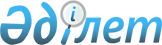 Алматы қаласының 2024-2026 жылдарға арналған бюджеті туралыVIII сайланған Алматы қаласы мәслихатының кезектен тыс XII сессиясының 2023 жылғы 8 желтоқсандағы № 75 шешiмi.
      Ескерту. 01.01.2024 бастап қолданысқа енгiзiледi – осы шешімнің 21 тармағымен.
      Қазақстан Республикасының Бюджет кодексінің 8-бабы 2-тармағына, "Қазақстан Республикасындағы жергілікті мемлекеттік басқару және өзін-өзі басқару туралы" Қазақстан Республикасы Заңының 6, 7-баптарына, "2024 – 2026 жылдарға арналған республикалық бюджет туралы" Қазақстан Республикасының Заңына сәйкес, Алматы қаласының мәслихаты ШЕШТІ: 
      1. Алматы қаласының 2024-2026 жылдарға арналған бюджеті осы шешімнің 1, 2 және 3-қосымшаларына сәйкес, оның ішінде 2024 жылға келесі көлемдерде бекітілсін:
      1) кірістер – 1 604 907 598,9 мың теңге, оның ішінде:
      салықтық түсімдер – 1 458 061 642 мың теңге;
      салықтық емес түсімдер – 7 447 164,9 мың теңге;
      негізгі капиталды сатудан түсетін түсімдер – 27 132 869 мың теңге;
      трансферттер түсімдері – 112 235 923 мың теңге;
      2) шығындар – 1 665 009 509,9 мың теңге;
      3) таза бюджеттік кредиттеу – 19 676 423,1 мың теңге;
      4) қаржы активтерімен операциялар бойынша сальдо – 20 070 581 мың теңге, оның ішінде:
      қаржы активтерін сатып алу – 20 521 581 мың теңге;
      5) бюджет тапшылығы (профициті) – -99 848 915,1 мың теңге;
      6) бюджет тапшылығын қаржыландыру (профициті пайдалану) – 99 848 915,1 мың теңге.
      Ескерту. 1-тармақ жаңа редакцияда - Алматы қаласы мәслихатының 29.03.2024 № 101 (01.01.2024 бастап қолданысқа енгізіледі) шешімімен.


      2. Алматы қаласы бюджетінің кірістері мынадай салықтар мен алымдар есебінен құралады деп белгіленсін:
      ірі кәсіпкерлік субъектілерінен және мұнай секторы ұйымдарынан түсетін түсімдерді қоспағанда, заңды тұлғалардан алынатын корпоративтік табыс салығынан;
      төлем көзінен салық салынатын табыстардан ұсталатын жеке табыс салығынан;
      төлем көзінен салық салынбайтын табыстардан ұсталатын жеке табыс салығынан;
      төлем көзінен салық салынбайтын шетелдік азаматтар табыстарынан ұсталатын жеке табыс салығынан;
      әлеуметтік салықтан;
      заңды тұлғалардың және жеке кәсіпкерлердің мүлкіне салынатын салықтан;
      жеке тұлғалардың мүлкіне салынатын салықтан;
      жер салығынан;
      заңды тұлғалардан көлік құралдарына салынатын салықтан;
      жеке тұлғалардан көлік құралдарына салынатын салықтан;
      бірыңғай жер салығынан;
      Қазақстан Республикасының аумағында өндірілген спирттiң және (немесе) шарап материалының, алкоголь өнімдерінің барлық түрлерi;
      Қазақстан Республикасының аумағында өндірілген темекі өнімдері, жеңiл автомобильдер (арнайы мүгедектігі бар адамдарға арналған, қолмен басқарылатын немесе қолмен басқару бейімдегіші бар автомобильдерден басқа);
      Қазақстан Республикасының аумағында өндірілген бензин (авиациялықты қоспағанда) және дизель отыны;
      жер бетіне жақын көздердегі су ресурстарын пайдаланғаны үшін төлемдерден;
      орманды пайдаланғаны үшiн төлемінен; 
      жергілікті маңызы бар ерекше қорғалатын табиғи аумақтарды пайдаланғаны үшін төлемінен; 
      жер учаскелерін пайдаланғаны үшін төлемнен;
      қоршаған ортаға жағымсыз әсер еткені үшін төлемақыдан;
      тарихи шығындарды өтеу бойынша төлемдерден;
      жекелеген қызмет түрлерімен айналысу құқығы үшін алымдардан (жекелеген қызмет түрлерімен айналысуға арналған лицензияларды бергені үшін алымдардан);
      сыртқы (көрнекі) жарнаманы республикалық маңызы бар қаладағы, астанадағы үй-жайлардың шегінен тыс ашық кеңістікте орналастырғаны үшін төлемақыдан;
      жергілікті бюджетке төленетін тіркелгені үшін алымнан;
      жұмыс берушілерге Қазақстан Республикасына шетелдік жұмыс күшін тартуға рұқсатты бергені және (немесе) ұзартқаны үшін алымнан;
      қызметтің жекелеген түрлерімен айналысуға лицензияларды пайдаланғаны үшін төлемақыдан;
      жергілікті бюджетке төленетін мемлекеттік баждан.
      3. Сонымен қатар, Алматы қаласы бюджетінің кірістері мынадай салықтық емес түсімдерден және негізгі капиталды сатудан түсетін түсімдерден де құралады:
      коммуналдық мемлекеттік кәсіпорындардың таза кірісінің бір бөлігінен;
      коммуналдық меншіктегі акциялардың мемлекеттік пакетіне берілетін дивидендтерден;
      коммуналдық меншіктегі заңды тұлғаларға қатысу үлесіне кірістерден;
      республикалық маңызы бар қаланың коммуналдық меншігіндегі мүлікті жалға беруден түсетін кірістерден;
      республикалық маңызы бар қаланың коммуналдық меншігіндегі тұрғын үй қорынан үйлердi жалға беруден түсетін кірістерден;
      мамандандырылған ұйымдарға жергілікті бюджеттен берілген бюджеттік кредиттер бойынша сыйақылардан;
      жеке тұлғаларға жергілікті бюджеттен берілген бюджеттік кредиттер бойынша сыйақылардан;
      бұрын жергілікті бюджеттен алынған, пайдаланылмаған қаражаттардың қайтарылуыдан;
      білім беру инфрақұрылымын қолдау қорынан түсетін түсімдерді қоспағанда, жергіліктік бюджетке түсетін салықтық емес басқа да түсімдерден;
      жергілікті бюджеттен қаржыландырылатын мемлекеттік мекемелерге бекітілген мүлікті сатудан түсетін түсімдерден; 
      азаматтарға пәтерлер сатудан түсетін түсімдерден;
      жер учаскелерін сатудан түсетін түсімдерден;
      жер учаскелерін жалдау құқығын сатқаны үшін төлемінен. 
      4. Салықтық және салықтық емес төлемдер, негізгі капиталды сатудан түсетін түсімдер, бюджеттік кредиттерді өтеу Алматы қаласының қазынашылығындағы қалалық бюджеттің есебіне толық аударылады деп белгіленсін.
      5. 2024 жылға арналған республикалық бюджетке бюджеттік алымдардың көлемдері 226 102 075 мың теңге сомасында бекітілсін.
      Алматы қаласы бюджетінің кіріс бөлігі толық орындалмаған жағдайда, республикалық бюджетке бюджеттік алымдар қалалық бюджеттің кіріс бөлігінің орындалу пайызына сәйкес ай сайын жүргізілсін.
      6. Қала бюджетінде жалпы сипаттағы мемлекеттік қызметтерді қаржыландыру 20 503 424 мың теңге сомасында бекітілсін.
      Ескерту. 6-тармақ жаңа редакцияда - Алматы қаласы мәслихатының 29.03.2024 № 101 (01.01.2024 бастап қолданысқа енгізіледі) шешімімен.


      7. Қорғаныс шығындары 17 321 444 мың теңге сомасында бекітілсін.
      Ескерту. 7-тармақ жаңа редакцияда - Алматы қаласы мәслихатының 29.03.2024 № 101 (01.01.2024 бастап қолданысқа енгізіледі) шешімімен.


      8. Қоғамдық тәртіпті, қауіпсіздікті, құқықтық, сот, қылмыстық-атқару қызметті қамтамасыз ету бойынша шығындар 43 049 984 мың теңге сомасында бекітілсін.
      Ескерту. 8-тармақ жаңа редакцияда - Алматы қаласы мәслихатының 29.03.2024 № 101 (01.01.2024 бастап қолданысқа енгізіледі) шешімімен.


      9. Білім беру шығындары 486 989 997 мың теңге сомасында бекітілсін.
      Ескерту. 9-тармақ жаңа редакцияда - Алматы қаласы мәслихатының 29.03.2024 № 101 (01.01.2024 бастап қолданысқа енгізіледі) шешімімен.


      10. Денсаулық сақтау шығындары 45 663 913 мың теңге сомасында бекітілсін.
      Ескерту. 10-тармақ жаңа редакцияда - Алматы қаласы мәслихатының 29.03.2024 № 101 (01.01.2024 бастап қолданысқа енгізіледі) шешімімен.


      11. Әлеуметтік көмек және әлеуметтік қамтамасыз ету шығындары 70 766 800 мың теңге сомасында бекітілсін.
      Ескерту. 11-тармақ жаңа редакцияда - Алматы қаласы мәслихатының 29.03.2024 № 101 (01.01.2024 бастап қолданысқа енгізіледі) шешімімен.


      12. Тұрғын үй-коммуналдық шаруашылық шығындары 316 486 469,8 мың теңге сомасында бекітілсін.
      Ескерту. 12-тармақ жаңа редакцияда - Алматы қаласы мәслихатының 29.03.2024 № 101 (01.01.2024 бастап қолданысқа енгізіледі) шешімімен.


      13. Мәдениет, спорт, туризм және ақпараттық кеңістік шығындары 71 471 405 мың теңге сомасында бекітілсін.
      Ескерту. 13-тармақ жаңа редакцияда - Алматы қаласы мәслихатының 29.03.2024 № 101 (01.01.2024 бастап қолданысқа енгізіледі) шешімімен.


      14. Отын-энергетика кешенiне және жер қойнауын пайдалану шығындары 18 811 376 мың теңге сомасында бекітілсін.
      Ескерту. 14-тармақ жаңа редакцияда - Алматы қаласы мәслихатының 29.03.2024 № 101 (01.01.2024 бастап қолданысқа енгізіледі) шешімімен.


      15. Ауыл шаруашылығы, су, орман, балық шаруашылығы, ерекше қорғалатын табиғи аймақтардың, қоршаған орта мен жануарлар әлемін қорғау, жер қатынастары шығындары 24 194 372 мың теңге сомасында бекітілсін.
      Ескерту. 15-тармақ жаңа редакцияда - Алматы қаласы мәслихатының 29.03.2024 № 101 (01.01.2024 бастап қолданысқа енгізіледі) шешімімен.


      16. Өнеркәсіп, сәулет, қала құрылысы және құрылыс қызметтеріне шығындар 12 249 981 мың теңге сомасында бекітілсін.
      Ескерту. 16-тармақ жаңа редакцияда - Алматы қаласы мәслихатының 29.03.2024 № 101 (01.01.2024 бастап қолданысқа енгізіледі) шешімімен.


      17. Көлік және коммуникация шығындары 265 449 768 мың теңге сомасында бекітілсін.
      Ескерту. 17-тармақ жаңа редакцияда - Алматы қаласы мәслихатының 29.03.2024 № 101 (01.01.2024 бастап қолданысқа енгізіледі) шешімімен.


      18. Басқа да шығындар 85 361 642 мың теңге сомасында бекітілсін.
      Ескерту. 18-тармақ жаңа редакцияда - Алматы қаласы мәслихатының 29.03.2024 № 101 (01.01.2024 бастап қолданысқа енгізіледі) шешімімен.


      19. Жергілікті атқарушы органның резерві 29 852 766 мың теңге сомасында бекітілсін.
      20. 2024 жылға арналған жергілікті бюджетті орындау үдерісінде секвестрлеуге жатпайтын жергілікті бюджеттік бағдарламалар тізбесі осы шешімнің 4-қосымшасына сәйкес бекітілсін.
      21. Осы шешім 2024 жылдың 1 қаңтарынан бастап қолданысқа енгізіледі. Алматы қаласының 2024 жылға арналған бюджеті
      Ескерту. 1-қосымша жаңа редакцияда - Алматы қаласы мәслихатының 29.03.2024 № 101 (01.01.2024 бастап қолданысқа енгізіледі) шешімімен. Алматы қаласының 2025 жылға арналған бюджеті Алматы қаласының 2026 жылға арналған бюджеті 2024 жылға арналған жергілікті бюджеттерді атқару процесінде
секвестрлеуге жатпайтын жергілікті бюджеттік
бағдарламалардың тізбесі
					© 2012. Қазақстан Республикасы Әділет министрлігінің «Қазақстан Республикасының Заңнама және құқықтық ақпарат институты» ШЖҚ РМК
				
      Алматы қаласы мәслихатының төрағасы 

М. Отыншиев
Алматы қаласы
мәслихатының 2023 жылғы
8 желтоқсандағы № 75 шешіміне
1-қосымша
Санаты
Санаты
Санаты
Санаты
Санаты
Сомасы, мың теңге
Сыныбы
Сыныбы
Сыныбы
Атауы
Сомасы, мың теңге
Iшкi сыныбы
Iшкi сыныбы
Iшкi сыныбы
Сомасы, мың теңге
Специфика
Специфика
Сомасы, мың теңге
1
1
1
1
2
3
I. Кірістер
1 604 907 598,9
1
Салықтық түсімдер
1 458 061 642,0
01
Табыс салығы
1 046 287 854,0
1
Корпоративтік табыс салығы
558 614 320,0
2
Жеке табыс салығы
487 673 534,0
03
Әлеуметтiк салық
276 503 545,0
1
Әлеуметтік салық
276 503 545,0
04
Меншiкке салынатын салықтар
59 811 128,0
1
Мүлiкке салынатын салықтар
37 454 459,0
3
Жер салығы
3 863 253,0
4
Көлiк құралдарына салынатын салық
18 469 866,0
5
Бірыңғай жер салығы
23 550,0
05
Тауарларға, жұмыстарға және көрсетілетін қызметтерге салынатын iшкi салықтар
47 211 115,0
2
Акциздер
26 386 924,0
3
Табиғи және басқа да ресурстарды пайдаланғаны үшiн түсетiн түсiмдер
6 316 270,0
4
Кәсiпкерлiк және кәсiби қызметтi жүргiзгенi үшiн алынатын алымдар
14 507 921,0
08
Заңдық маңызы бар әрекеттерді жасағаны және (немесе) оған уәкілеттігі бар мемлекеттік органдар немесе лауазымды адамдар құжаттар бергені үшін алынатын міндетті төлемдер
28 248 000,0
1
Мемлекеттік баж
28 248 000,0
2
Салықтық емес түсiмдер
7 477 164,9
01
Мемлекеттік меншіктен түсетін кірістер
2 519 411,0
1
Мемлекеттік кәсіпорындардың таза кірісі бөлігінің түсімдері
259 655,0
3
Мемлекет меншігіндегі акциялардың мемлекеттік пакеттеріне дивиденттер
41 811,0
4
Мемлекет меншігіндегі заңды тұлғалардағы қатысу үлесіне кірістер
409 235,0
5
Мемлекет меншігіндегі мүлікті жалға беруден түсетін кірістер
1 788 473,0
7
Мемлекеттік бюджеттен берілген кредиттер бойынша сыйақылар
20 237,0
06
Басқа да салықтық емес түсiмдер
4 957 753,9
1
Басқа да салықтық емес түсiмдер
4 957 753,9
3
Негізгі капиталды сатудан түсетін түсімдер
27 132 869,0
01
Мемлекеттік мекемелерге бекітілген мемлекеттік мүлікті сату
24 539 176,0
1
Мемлекеттік мекемелерге бекітілген мемлекеттік мүлікті сату
24 539 176,0
03
Жердi және материалдық емес активтердi сату
2 593 693,0
1
Жерді сату
2 535 000,0
2
Материалдық емес активтердi сату
58 693,0
4
Трансферттердің түсімдері
112 235 923,0
02
Мемлекеттiк басқарудың жоғары тұрған органдарынан түсетiн трансферттер
112 235 923,0
1
Республикалық бюджеттен түсетiн трансферттер
112 235 923,0
Функционалдық топ
Функционалдық топ
Функционалдық топ
Функционалдық топ
Функционалдық топ
Сомасы, мың теңге
Функционалдық кіші топ
Функционалдық кіші топ
Функционалдық кіші топ
Функционалдық кіші топ
Сомасы, мың теңге
Бюджеттік бағдарламалардың әкiмшiсi
Бюджеттік бағдарламалардың әкiмшiсi
Бюджеттік бағдарламалардың әкiмшiсi
Сомасы, мың теңге
Бағдарлама
Бағдарлама
Сомасы, мың теңге
Атауы
Сомасы, мың теңге
II. Шығындар
1 665 009 509,9
01
Жалпы сипаттағы мемлекеттiк қызметтер 
20 503 424,0
111
Республикалық маңызы бар қала, астана мәслихатының аппараты
318 529,0
001
Республикалық маңызы бар қала, астана мәслихатының қызметін қамтамасыз ету
312 138,0
003
Мемлекеттік органның күрделі шығыстары
6 391,0
121
Республикалық маңызы бар қала, астана әкімінің аппараты
3 710 874,0
001
Республикалық маңызы бар қала, астана әкімінің қызметін қамтамасыз ету
3 704 074,0
003
Мемлекеттік органның күрделі шығыстары
6 800,0
123
Қаладағы аудан әкімінің аппараты 
5 127 468,0
001
Қаладағы аудан әкімінің қызметін қамтамасыз ету жөніндегі қызметтер 
4 629 886,0
022
Мемлекеттік органның күрделі шығыстары
497 582,0
325
Республикалық маңызы бар қаланың, астананың қоғамдық даму басқармасы
205 352,0
013
Республикалық маңызы бар қала, астана Қазақстан халқы Ассамблеясының қызметін қамтамасыз ету
205 352,0
379
Республикалық маңызы бар қаланың, астананың тексеру комиссиясы
698 030,0
001
Республикалық маңызы бар қаланың, астананың тексеру комиссиясының қызметін қамтамасыз ету жөніндегі қызметтер 
697 590,0
003
Мемлекеттік органның күрделі шығыстары
440,0
318
Республикалық маңызы бар қаланың, астананың мемлекеттік активтер басқармасы 
6 812 292,0
001
Жергілікті деңгейде коммуналдық мүлікті және мемлекеттік сатып алу саласындағы мемлекеттік саясатты іске асыру жөніндегі қызметтер
464 470,0
010
Жекешелендіру, коммуналдық меншікті басқару, жекешелендіруден кейінгі қызмет және осыған байланысты дауларды реттеу
16 800,0
011
Коммуналдық меншікке түскен мүлікті есепке алу, сақтау, бағалау және сату
85 343,0
014
Мемлекеттік органның күрделі шығыстары
229 760,0
028
Коммуналдық меншікке мүлікті сатып алу
6 015 919,0
356
Республикалық маңызы бар қаланың, астананың қаржы басқармасы
606 212,0
001
Жергілікті бюджетті жоспарлау, атқару және коммуналдық меншікті басқару саласындағы мемлекеттік саясатты іске асыру жөніндегі қызметтер
497 215,0
003
Салық салу мақсатында мүлікті бағалауды жүргізу
85 348,0
014
Мемлекеттік органның күрделі шығыстары
23 649,0
510
Республикалық маңызы бар қаланың, астананың экономика басқармасы
1 717 966,0
001
Жергілікті деңгейде экономикалық саясат саласындағы мемлекеттік саясатты іске асыру жөніндегі қызметтер
1 576 252,0
004
Мемлекеттік органның күрделі шығыстары
1 210,0
061
Бюджеттік инвестициялар және мемлекеттік-жекешелік әріптестік, оның ішінде концессия мәселелері жөніндегі құжаттаманы сараптау және бағалау
140 504,0
369
Республикалық маңызы бар қаланың, астананың дін істері басқармасы
1 306 701,0
001
Жергілікті деңгейде дін қызметі саласындағы мемлекеттік саясатты іске асыру жөніндегі қызметтер
1 004 831,0
003
Мемлекеттік органның күрделі шығыстары
11 257,0
005
Өңірде діни ахуалды зерделеу және талдау
290 613,0
02
Қорғаныс
17 321 444,0
121
Республикалық маңызы бар қала, астана әкімінің аппараты
2 608 594,0
010
Жалпыға бірдей әскери міндетті атқару шеңберіндегі іс-шаралар 
121 308,0
011
Аумақтық қорғанысты даярлау және республикалық маңызы бар қаланың, астананың аумақтық қорғаныс
2 487 286,0
121
Республикалық маңызы бар қала, астана әкімінің аппараты
7 928 937,0
012
Жұмылдыру дайындығы және республикалық маңызы бар қаланы, астананы жұмылдыру
2 786 234,0
014
Республикалық маңызы бар қалалар, астана ауқымындағы төтенше жағдайлардың алдын-алу және оларды жою
5 142 703,0
373
Республикалық маңызы бар қаланың, астананың құрылыс басқармасы
7 349,0
030
Жұмылдыру дайындығы және төтенше жағдайлар объектілерін дамыту
7 349,0
387
Республикалық маңызы бар қаланың, астананың бюджетінен қаржыландырылатын табиғи және техногендік сипаттағы төтенше жағдайлар, азаматтық қорғаныс саласындағы органдардың аумақтық органы
6 776 564,0
003
Аумақтық органның және ведомстволық бағынысты мемлекеттік мекемелердің күрделі шығыстары
5 053 986,0
004
Республикалық маңызы бар қаланың, астананың азаматтық қорғаныс іс-шаралары
1 722 578,0
03
Қоғамдық тәртіп, қауіпсіздік, құқықтық, сот, қылмыстық-атқару қызметі
43 049 984,0
352
Республикалық маңызы бар қаланың, астананың бюджетінен қаржыландырылатын атқарушы ішкі істер органы
35 042 867,0
001
Республикалық маңызы бар қала, астана аумағында қоғамдық тәртіп пен қауіпсіздікті сақтау саласындағы мемлекеттік саясатты іске асыру жөніндегі қызметтер қамтамасыз ету
30 165 528,0
003
Қоғамдық тәртіпті қорғауға қатысатын азаматтарды көтермелеу 
18 000,0
007
Мемлекеттік органның күрделі шығыстары
4 859 339,0
373
Республикалық маңызы бар қаланың, астананың құрылыс басқармасы
1 219 330,0
021
Қоғамдық тәртіп және қауіпсіздік объектілерін салу
1 219 330,0
317
Республикалық маңызы бар қаланың, астананың қалалық мобилділік басқармасы
6 787 787,0
004
Елдi мекендерде жол қозғалысы қауiпсiздiгін қамтамасыз ету
6 787 787,0
04
Бiлiм беру
486 989 997,0
123
Қаладағы аудан әкімінің аппараты
69 821 985,0
029
Мектепке дейінгі тәрбиелеу мен оқыту, оның ішінде мектепке дейінгі тәрбиелеу мен оқыту ұйымдарының қызметін қамтамасыз ету
69 821 985,0
360
Республикалық маңызы бар қаланың, астананың білім басқармасы 
1 239 502,0
034
Мектепке дейінгі тәрбие мен оқыту 
1 239 502,0
373
Республикалық маңызы бар қаланың, астананың құрылыс басқармасы
7 282 761,0
006
Алматы қаласында мектепке дейінгі ұйымдарды сейсмикалық күшейту
1 733 898,0
037
Мектепке дейiнгi тәрбие және оқыту объектілерін салу және реконструкциялау
5 548 863,0
323
Республикалық маңызы бар қаланың, астананың спорт басқармасы
9 222 952,0
006
Балалар мен жасөспірімдерге спорт бойынша қосымша білім беру
8 021 097,0
007
Мамандандырылған бiлiм беру ұйымдарында спорттағы дарынды балаларға жалпы бiлiм беру
1 201 855,0
360
Республикалық маңызы бар қаланың, астананың білім басқармасы
219 929 678,0
003
Жалпы білім беру
124 333 005,0
004
Арнаулы бiлiм беру бағдарламалары бойынша жалпы бiлiм беру
8 506 922,0
005
Мамандандырылған бiлiм беру ұйымдарында дарынды балаларға жалпы бiлiм беру
3 913 545,0
008
Балаларға қосымша білім беру
8 005 233,0
019
Республикалық маңызы бар қаланың, астананың мемлекеттік білім беру мекемелеріне жұмыстағы жоғары көрсеткіштері үшін гранттар беру
68 000,0
040
Мемлекеттік орта білім беру ұйымдарында жан басына шаққандағы қаржыландыруды іске асыруға
75 102 973,0
373
Республикалық маңызы бар қаланың, астананың құрылыс басқармасы
103 703 680,0
027
Алматы қаласында орта білім беру объектілерін сейсмикалық күшейту
6 265 905,0
028
Бастауыш, негізгі орта және жалпы орта білім беру объектілерін салу және реконструкциялау
13 299 709,0
069
Қосымша білім беру объектілерін салу және реконструкциялау
6 297 115,0
205
"Жайлы мектеп" пилоттық ұлттық жобасы шеңберінде бастауыш, негізгі орта және жалпы орта білім беру объектілерін салу
77 840 951,0
339
Республикалық маңызы бар қаланың, астананың қоғамдық денсаулық сақтау басқармасы
1 951 124,0
043
Техникалық және кәсіптік, орта білімнен кейінгі білім беру ұйымдарында мамандар даярлау
1 951 124,0
360
Республикалық маңызы бар қаланың, астананың білім басқармасы
47 453 837,0
018
Кәсіптік оқытуды ұйымдастыру
60 716,0
024
Техникалық және кәсіптік білім беру ұйымдарында мамандар даярлау
47 393 121,0
373
Республикалық маңызы бар қаланың, астананың құрылыс басқармасы
1 920 000,0
046
Техникалық және кәсіптік, орта білімнен кейінгі білім беру объектілерін салу және реконструкциялау
1 920 000,0
121
Республикалық маңызы бар қала, астана әкімінің аппараты
5 029,0
019
Сайлау процесіне қатысушыларды оқыту
5 029,0
339
Республикалық маңызы бар қаланың, астананың қоғамдық денсаулық сақтау басқармасы
1 300 700,0
003
Кадрлардың біліктілігін арттыру және оларды қайта даярлау
1 300 700,0
360
Республикалық маңызы бар қаланың, астананың білім басқармасы
2 750 917,0
038
Нәтижелі жұмыспен қамтуды және жаппай кәсіпкерлікті дамытудың 2017 – 2021 жылдарға арналған "Еңбек" мемлекеттік бағдарламасы шеңберінде кадрлардың біліктілігін арттыру, даярлау және қайта даярлау
2 750 917,0
339
Республикалық маңызы бар қаланың, астананың қоғамдық денсаулық сақтау басқармасы
909 839,0
057
Жоғары, жоғары оқу орнынан кейінгі білімі бар мамандар даярлау және білім алушыларға әлеуметтік қолдау көрсету
909 839,0
360
Республикалық маңызы бар қаланың, астананың білім басқармасы
19 497 993,0
001
Жергілікті деңгейде білім беру саласындағы мемлекеттік саясатты іске асыру жөніндегі қызметтер
496 737,0
006
Республикалық маңызы бар қаланың, астананың мемлекеттік білім беру ұйымдарында білім беру жүйесін ақпараттандыру
1 042 676,0
007
Республикалық маңызы бар қаланың, астананың мемлекеттік білім беру мекемелер үшін оқулықтар мен оқу-әдiстемелiк кешендерді сатып алу және жеткізу
3 369 000,0
009
Республикалық маңызы бар қала, астана ауқымындағы мектеп олимпиадаларын және мектептен тыс іс-шараларды өткiзу
1 598 642,0
011
Мемлекеттік органның күрделі шығыстары
29 000,0
013
Балалар мен жасөспірімдердің психикалық денсаулығын зерттеу және халыққа психологиялық-медициналық-педагогикалық консультациялық көмек көрсету
2 556 243,0
014
Дамуында проблемалары бар балалар мен жасөспірімдердің оңалту және әлеуметтік бейімдеу
279 236,0
021
Жетім баланы (жетім балаларды) және ата-аналарының қамқорынсыз қалған баланы (балаларды) күтіп-ұстауға асыраушыларына ай сайынғы ақшалай қаражат төлемдері
413 263,0
027
Жетім баланы (жетім балаларды) және ата-анасының қамқорлығынсыз қалған баланы (балаларды) асырап алғаны үшін Қазақстан азаматтарына біржолғы ақша қаражатын төлеуге арналған төлемдер
6 943,0
067
Ведомстволық бағыныстағы мемлекеттік мекемелер мен ұйымдардың күрделі шығыстары
9 706 253,0
05
Денсаулық сақтау
45 663 913,0
339
Республикалық маңызы бар қаланың, астананың қоғамдық денсаулық сақтау басқармасы
10 026 671,0
006
Ана мен баланы қорғау жөніндегі көрсетілетін қызметтер
421 488,0
007
Салауатты өмір салтын насихаттау
67 495,0
017
Қаржы лизингі шарттарында сатып алынған санитариялық көлік және сервистік қызмет көрсетуді талап ететін медициналық бұйымдар бойынша лизинг төлемдерін өтеу
1 296 842,0
041
Республикалық маңызы бар қаланың, астананың жергілікті өкілдік органдарының шешімі бойынша тегін медициналық көмектің кепілдік берілген көлемімен қосымша қамтамасыз ету
8 240 846,0
373
Республикалық маңызы бар қаланың, астананың құрылыс басқармасы
4 865 324,0
009
Алматы қаласында денсаулық сақтау объектілерін сейсмикалық күшейту
500 000,0
038
Деңсаулық сақтау объектілерін салу және реконструкциялау
4 365 324,0
339
Республикалық маңызы бар қаланың, астананың қоғамдық денсаулық сақтау басқармасы
3 782 514,0
027
Халыққа иммундық профилактика жүргізу үшін вакциналарды және басқа медициналық иммундық биологиялық препараттарды орталықтандырылған сатып алу және сақтау
3 782 514,0
339
Республикалық маңызы бар қаланың, астананың қоғамдық денсаулық сақтау басқармасы
1 447 012,0
039
Денсаулық сақтау субъектілерінің медициналық көмегін қамтитын қосымша медициналық көмектің көлемін көрсету, Call-орталықтардың қызметтер көрсетуі және өзге де шығыстар
1 447 012,0
339
Республикалық маңызы бар қаланың, астананың қоғамдық денсаулық сақтау басқармасы
49 488,0
029
Республикалық маңызы бар қаланың, астананың арнайы медициналық жабдықтау базалары
49 488,0
339
Республикалық маңызы бар қаланың, астананың қоғамдық денсаулық сақтау басқармасы
25 492 904,0
001
Жергілікті деңгейде денсаулық сақтау саласындағы мемлекеттік саясатты іске асыру жөніндегі қызметтер
328 345,0
008
Қазақстан Республикасында ЖИТС профилактикасы және оған қарсы күрес жөніндегі іс-шараларды іске асыру
194 817,0
016
Азаматтарды елді мекеннен тыс жерлерде емделу үшін тегін және жеңілдетілген жол жүрумен қамтамасыз ету
10 066,0
018
Денсаулық сақтау саласындағы ақпараттық талдамалық қызметтер
187 192,0
030
Мемлекеттік органдардың күрделі шығыстары
611 026,0
033
Медициналық денсаулық сақтау ұйымдарының күрделі шығыстары
24 161 458,0
06
Әлеуметтiк көмек және әлеуметтiк қамсыздандыру
67 456 800,0
123
Қаладағы аудан әкімінің аппараты
2 456 104,0
056
Мемлекеттік атаулы әлеуметтік көмек
2 456 104,0
355
Республикалық маңызы бар қаланың, астананың жұмыспен қамту және әлеуметтік бағдарламалар басқармасы
10 533 521,0
014
Жалпы үлгідегі медициналық-әлеуметтік мекемелерде (ұйымдарда), арнаулы әлеуметтік қызметтер көрсету орталықтарында, әлеуметтік қызмет көрсету орталықтарында қарттар мен мүгедектігі бар адамдарға арнаулы әлеуметтік қызметтер көрсету
2 684 197,0
020
Психоневрологиялық медициналық-әлеуметтік мекемелерде (ұйымдарда), арнаулы әлеуметтік қызметтер көрсету орталықтарында, әлеуметтік қызмет көрсету орталықтарында психоневрологиялық аурулармен ауыратын мүгедектігі бар адамдар үшін арнаулы әлеуметтік қызметтер көрсету
3 995 693,0
021
Оңалту орталықтарында қарттарға, мүгедектігі бар адамдарға, оның ішінде мүгедектігі бар балаларға арнаулы әлеуметтік қызметтер көрсету
827 021,0
022
Балалар психоневрологиялық медициналық-әлеуметтік мекемелерінде (ұйымдарда), арнаулы әлеуметтік қызметтер көрсету орталықтарында, әлеуметтік қызметтер көрсету орталықтарында психоневрологиялық патологиялары бар мүгедектігі бар балалар үшін арнаулы әлеуметтік қызметтер көрсету
2 446 203,0
029
Мүгедектігі бар адамдарды жұмысқа орналастыру үшін арнайы жұмыс орындарын құруға жұмыс берушінің шығындарын субсидиялау
1 994,0
064
Еңбек мобильділігі орталықтары мен мансап орталықтарының жұмыспен қамту мәселелері жөніндегі азаматтарды әлеуметтік қолдау бойынша қызметін қамтамасыз ету
578 413,0
360
Республикалық маңызы бар қаланың, астананың білім басқармасы
1 485 487,0
016
Жетiм балаларды, ата-анасының қамқорлығынсыз қалған балаларды әлеуметтiк қамсыздандыру
1 129 146,0
037
Әлеуметтік сауықтандыру
356 341,0
373
Республикалық маңызы бар қаланың, астананың құрылыс басқармасы
63 629,0
039
Әлеуметтік қамтамасыз ету объектілерін салу және реконструкциялау
63 629,0
123
Қаладағы аудан әкімінің аппараты 
25 452 091,0
003
Мұқтаж азаматтарға үйінде әлеуметтік көмек көрсету
1 927 328,0
030
Тұрғын үй көмегін көрсету
27 139,0
031
Жергілікті өкілетті органдардың шешімі бойынша мұқтаж азаматтардың жекелеген санаттарына әлеуметтік көмек
8 393 422,0
033
Оңалтудың жеке бағдарламасына сәйкес мұқтаж мүгедектігі бар адамдарды мiндеттi гигиеналық құралдармен қамтамасыз ету, қозғалуға қиындығы бар бірінші топтағы мүгедектігі бар адамдарға жеке көмекшінің және есту бойынша мүгедектігі бар адамдарға қолмен көрсететiн тіл маманының қызметтерін ұсыну
9 668 474,0
035
Мүгедектігі бар адамдарға әлеуметтік қолдау
5 435 728,0
317
Республикалық маңызы бар қаланың, астананың қалалық мобилділік басқармасы
4 760 026,0
017
Жергілікті өкілдік органдардың шешімі бойынша қалалық қоғамдық көлікте (таксиден басқа) жеңілдікпен, тегін жол жүру түрінде азаматтардың жекелеген санаттарын әлеуметтік қолдау
4 760 026,0
355
Республикалық маңызы бар қаланың, астананың жұмыспен қамту және әлеуметтік бағдарламалар басқармасы
15 100 713,0
003
Жұмыспен қамту бағдарламасы
13 138 409,0
009
Мүгедектігі бар адамдарды әлеуметтік қолдау
1 213 324,0
016
Белгілі бір тұрғылықты жері жоқ адамдарды әлеуметтік бейімдеу
748 980,0
123
Қаладағы аудан әкімінің аппараты 
2 271 175,0
036
Жәрдемақыларды және басқа да әлеуметтік төлемдерді есептеу, төлеу мен жеткізу бойынша қызметтерге ақы төлеу
28 536,0
037
Үкіметтік емес ұйымдарда мемлекеттік әлеуметтік тапсырысты орналастыру
1 651 039,0
039
Кохлеарлық импланттарға сөйлеу процессорларын ауыстыру және теңшеу жөніндегі көрсетілетін қызметтер
591 600,0
325
Республикалық маңызы бар қаланың, астананың қоғамдық даму басқармасы 
49 148,0
077
Қазақстан Республикасында мүгедектігі бар адамдардың құқықтарын қамтамасыз етуге және өмір сүру сапасын жақсарту
49 148,0
355
Республикалық маңызы бар қаланың, астананың жұмыспен қамту және әлеуметтік бағдарламалар басқармасы
3 222 037,0
001
Жергілікті деңгейде халықты жұмыспен қамтуды қамтамасыз ету және әлеуметтік бағдарламалар саласындағы мемлекеттік саясатты іске асыру жөніндегі қызметтер
755 999,0
019
Үкіметтік емес ұйымдарда мемлекеттік әлеуметтік тапсырысты орналастыру
1 784 210,0
026
Мемлекеттік органның күрделі шығыстары
7 000,0
028
Күш көрсету немесе күш көрсету қауіпі салдарынан қиын жағдайларға тап болған тәуекелдер тобындағы адамдарға қызметтер
236 112,0
062
Біліктілік жүйесін дамыту
5 097,0
066
Сенім білдірілген агентке жастардың кәсіпкерлік бастамасына жәрдемдесу үшін бюджеттік кредиттер беру жөніндегі қызметтеріне ақы төлеу
69 503,0
067
Ведомстволық бағыныстағы мемлекеттік мекемелер мен ұйымдардың күрделі шығыстары
364 116,0
370
Республикалық маңызы бар қаланың, астананың еңбек инспекциясы басқармасы
262 869,0
001
Жергілікті деңгейде еңбек қатынастарын реттеу саласындағы мемлекеттік саясатты іске асыру жөніндегі қызметтер
261 914,0
003
Мемлекеттік органның күрделі шығыстары
955,0
511
Республикалық маңызы бар қаланың, астананың коммуналдық инфрақұрылымды дамыту басқармасы
1 800 000,0
054
Жеке тұрғын үй қорынан жалға алынған тұрғынжай үшін азаматтардың жекелеген санаттарына төлемдер
800 000,0
068
Әлеуметтік көмек ретінде тұрғын үй сертификаттарын беру 
1 000 000,0
07
Тұрғын үй-коммуналдық шаруашылық
294 486 469,8
123
Қаладағы аудан әкімінің аппараты 
163 435,0
050
Инженерлік-коммуникациялық инфрақұрылымды жобалау, дамыту және (немесе) жайластыру
163 435,0
351
Республикалық маңызы бар қаланың, астананың жер қатынастары басқармасы
46 737 625,0
010
Мемлекеттiк қажеттiлiктер үшiн жер учаскелерiн алып қою, оның iшiнде сатып алу жолымен алып қою және осыған байланысты жылжымайтын мүлiктi иелiктен айыру
46 737 625,0
373
Республикалық маңызы бар қаланың, астананың құрылыс басқармасы
95 391 267,0
012
Коммуналдық тұрғын үй қорының тұрғын үйін жобалау және (немесе) салу, реконструкциялау
11 152 417,0
017
Инженерлік-коммуникациялық инфрақұрылымды жобалау, дамыту және (немесе) жайластыру
4 395 450,0
098
Коммуналдық тұрғын үй қорының тұрғын үйлерін сатып алу
79 843 400,0
511
Республикалық маңызы бар қаланың, астананың коммуналдық инфрақұрылымды дамыту басқармасы
3 402 444,0
001
Жергілікті деңгейде коммуналдық инфрақұрылымды дамыту мәселелері бойынша мемлекеттік саясатты іске асыру жөніндегі қызметтер
905 644,0
007
Мемлекеттік органның күрделі шығыстары
562 360,0
008
Ведомстволық бағыныстағы мемлекеттік мекемелер мен ұйымдардың күрделі шығыстары
1 934 440,0
512
Республикалық маңызы бар қаланың, астананың энергетика және сумен жабдықтау басқармасы
2 962 430,0
008
Инженерлік-коммуникациялық инфрақұрылымды жобалау, дамыту және (немесе) жайластыру
2 962 430,0
123
Қаладағы аудан әкімінің аппараты 
15 616 037,0
042
Сумен жабдықтау және су бұру жүйелерін дамыту
13 905 912,0
043
Қаланы абаттандыруды дамыту
1 710 125,0
512
Республикалық маңызы бар қаланың, астананың энергетика және сумен жабдықтау басқармасы
25 044 405,8
001
Жергілікті деңгейде энергетика және сумен жабдықтау саласындағы мемлекеттік саясатты іске асыру жөніндегі қызметтер
307 455,0
007
Сумен жабдықтау және су бұру жүйесін дамыту
20 765 274,8
016
Мемлекеттік органның күрделі шығыстары
2 900,0
028
Республикалық маңызы бар қаланың, астананың коммуналдық меншігіндегі жылу жүйелерін пайдалануды ұйымдастыру
354 381,0
067
Ведомстволық бағыныстағы мемлекеттік мекемелер мен ұйымдардың күрделі шығыстары
3 614 395,0
513
Республикалық маңызы бар қаланың, астананың экология және қоршаған орта басқармасы
17 612 052,0
017
Қаланы абаттандыруды дамыту
17 612 052,0
123
Қаладағы аудан әкімінің аппараты 
87 345 895,0
008
Елді мекендердегі көшелерді жарықтандыру
13 528 098,0
009
Елді мекендердің санитариясын қамтамасыз ету
26 650 791,0
010
Жерлеу орындарын ұстау және туыстары жоқ адамдарды жерлеу
503 118,0
011
Елді мекендерді абаттандыру мен көгалдандыру
46 663 888,0
511
Республикалық маңызы бар қаланың, астананың коммуналдық инфрақұрылымды дамыту басқармасы
117 480,0
041
Профилактикалық дезинсекция мен дератизация жүргізу (инфекциялық және паразиттік аурулардың табиғи ошақтарының аумағындағы, сондай-ақ инфекциялық және паразиттік аурулардың ошақтарындағы дезинсекция мен дератизацияны қоспағанда)
117 480,0
513
Республикалық маңызы бар қаланың, астананың экология және қоршаған орта басқармасы
93 399,0
018
Қаланы абаттандыру мен көгалдандыру
93 399,0
08
Мәдениет, спорт, туризм және ақпараттық кеңістiк
71 471 405,0
123
Қаладағы аудан әкімінің аппараты 
8 219 910,0
006
Жергілікті деңгейде мәдени-демалыс жұмыстарын қолдау
400 000,0
044
Шығармашылық үйірмелерді жан басына шаққандағы нормативтік қаржыландыруды іске асыру
7 819 910,0
361
Республикалық маңызы бар қаланың, астананың мәдениет басқармасы
12 979 867,0
004
Мәдени-демалыс жұмысын қолдау
7 683 719,0
005
Тарихи-мәдени мұраны сақтауды және оған қолжетімділікті қамтамасыз ету
1 299 554,0
006
Мемлекет қайраткерлерін мәңгі есте сақтау
187 999,0
007
Театр және музыка өнерiн қолдау
2 516 051,0
008
Зоопарктер мен дендропарктердiң жұмыс iстеуiн қамтамасыз ету
1 292 544,0
373
Республикалық маңызы бар қаланың, астананың құрылыс басқармасы
400 127,0
014
Мәдениет объектілерін дамыту
400 127,0
123
Қаладағы аудан әкімінің аппараты 
7 290 900,0
046
Спорт секцияларын жан басына шаққандағы нормативтік қаржыландыруды іске асыру
7 290 900,0
323
Республикалық маңызы бар қаланың, астананың спорт басқармасы
13 798 869,0
001
Жергілікті деңгейде спорт саласындағы мемлекеттік саясатты іске асыру жөніндегі қызметтер
123 599,0
002
Жергілікті деңгейде спорттық жарыстар өткiзу
958 600,0
003
Республикалық және халықаралық спорттық жарыстарға әртүрлі спорт түрлері бойынша құрама командалары мүшелерінің дайындығы және қатысуы
11 120 008,0
005
Мемлекеттік органның күрделі шығыстары
882,0
016
Мемлекеттік қалалық спорттық ұйымдардың жұмыс істеуін қамтамасыз ету
1 554 380,0
032
Бағыныстағы мемлекеттік мекемелер мен ұйымдардың күрделі шығыстары
41 400,0
373
Республикалық маңызы бар қаланың, астананың құрылыс басқармасы
688 840,0
015
Cпорт объектілерін дамыту
688 840,0
121
Республикалық маңызы бар қала, астана әкімінің аппараты
65 000,0
009
Мемлекеттiк тiлдi және Қазақстан халқының басқа да тiлдерін дамыту
65 000,0
313
Республикалық маңызы бар қаланың, астананың цифрландыру басқармасы 
10 472 915,0
001
Жергілікті деңгейде цифрландыру саласындағы мемлекеттік саясатты іске асыру жөніндегі қызметтер
10 470 164,0
009
Мемлекеттік органның күрделі шығыстары
2 751,0
325
Республикалық маңызы бар қаланың, астананың қоғамдық даму басқармасы 
4 850 216,0
005
Мемлекеттік ақпараттық саясат жүргізу жөніндегі қызметтер
4 850 216,0
361
Республикалық маңызы бар қаланың, астананың мәдениет басқармасы
3 353 654,0
009
Қалалық кiтапханалардың жұмыс iстеуiн қамтамасыз ету
2 368 111,0
010
Архив қорының сақталуын қамтамасыз ету
985 543,0
380
Республикалық маңызы бар қаланың, астананың туризм басқармасы
4 854 687,0
001
Жергілікті деңгейде туризм саласындағы мемлекеттік саясатты іске асыру жөніндегі қызметтер
187 663,0
002
Туристік қызметті реттеу
4 666 043,0
004
Мемлекеттік органның күрделі шығыстары
981,0
302
Республикалық маңызы бар қаланың, астананың жастар саясаты басқармасы
2 559 689,0
001
Жергілікті деңгейде мемлекеттік жастар саясатын іске асыру жөніндегі қызметтер
293 420,0
003
Жастар саясаты саласында іс-шараларды іске асыру
2 266 269,0
325
Республикалық маңызы бар қаланың, астананың қоғамдық даму басқармасы 
981 968,0
001
Қоғамдық даму саласындағы мемлекеттік саясатты іске асыру
973 773,0
007
Мемлекеттік органның күрделі шығыстары
8 195,0
361
Республикалық маңызы бар қаланың, астананың мәдениет басқармасы
954 763,0
001
Жергілікті деңгейде мәдениет саласындағы мемлекеттік саясатты іске асыру жөніндегі қызметтер
189 708,0
032
Ведомстволық бағыныстағы мемлекеттік мекемелер мен ұйымдардың күрделі шығыстары
765 055,0
09
Отын-энергетика кешенi және жер қойнауын пайдалану
18 811 376,0
512
Республикалық маңызы бар қаланың, астананың энергетика және сумен жабдықтау басқармасы
18 811 376,0
012
Жылу-энергетикалық жүйені дамыту
18 811 376,0
10
Ауыл, су, орман, балық шаруашылығы, ерекше қорғалатын табиғи аумақтар, қоршаған ортаны және жануарлар дүниесін қорғау, жер қатынастары
24 194 372,0
326
Республикалық маңызы бар қаланың, астананың кәсіпкерлік және инвестициялар басқармасы
1 572 591,0
011
Мал көмінділерінің (биотермиялық шұңқырлардың) жұмыс істеуін қамтамасыз ету
70 200,0
014
Эпизоотияға қарсы іс-шаралар жүргізу
436 157,0
016
Ауыл шаруашылығы жануарларын сәйкестендіру жөніндегі іс-шараларды өткізу
68 226,0
021
Ауыл шаруашылық дақылдарының зиянды организмдеріне қарсы күрес жөніндегі іс- шаралар
19 600,0
022
Қаңғыбас иттер мен мысықтарды аулауды және жоюды ұйымдастыру
380 052,0
034
Жеке және заңды тұлғаларға жеміс дақылдарының бактериялық күйігін жұқтырған жойылған жеміс-жидек дақылдарын отырғызу мен өсіру шығындарын өтеу
270,0
055
Агроөнеркәсіптік кешен субъектілерін қаржылық сауықтыру жөніндегі бағыт шеңберінде кредиттік және лизингтік міндеттемелер бойынша пайыздық мөлшерлемені субсидиялау
5 588,0
056
Ауыл шаруашылығы малын, техниканы және технологиялық жабдықты сатып алуға кредит беру, сондай-ақ лизинг кезінде сыйақы мөлшерлемесін субсидиялау
462 438,0
057
Мал шаруашылығы саласында терең қайта өңдеуден өткізілетін өнімдерді өндіру үшін ауыл шаруашылығы өнімін сатып алуға жұмсайтын өңдеуші кәсіпорындардың шығындарын субсидиялау
130 060,0
513
Республикалық маңызы бар қаланың, астананың экология және қоршаған орта басқармасы
1 460 472,0
009
Коммуналдық меншіктегі су шаруашылығы құрылыстарының жұмыс істеуін қамтамасыз ету
1 460 472,0
513
Республикалық маңызы бар қаланың, астананың экология және қоршаған орта басқармасы
20 854 875,0
001
Жергілікті деңгейде экология және қоршаған ортаны қорғау саласындағы мемлекеттік саясатты іске асыру жөніндегі қызметтер
2 478 687,0
004
Қоршаған ортаны сауықтыру бойынша іс-шаралар
11 550 041,0
005
Экожүйе объектілерін дамыту
5 824 311,0
006
Ерекше қорғалатын табиғи аумақтарды күтіп-ұстау және қорғау
865 516,0
011
Мемлекеттік органның күрделі шығыстары
1 200,0
032
Ведомстволық бағыныстағы мемлекеттік мекемелер мен ұйымдардың күрделі шығыстары
135 120,0
351
Республикалық маңызы бар қаланың, астананың жер қатынастары басқармасы
306 434,0
001
Республикалық маңызы бар қала, астана аумағында жер қатынастарын реттеу саласындағы мемлекеттік саясатты іске асыру жөніндегі қызметтер
304 609,0
008
Мемлекеттік органның күрделі шығыстары
1 825,0
11
Өнеркәсіп, сәулет, қала құрылысы және құрылыс қызметі
12 249 981,0
319
Республикалық маңызы бар қаланың, астананың қалалық жоспарлау және урбанистика басқармасы
10 962 719,0
001
Жергілікті деңгейде сәулет және құрылысы саласындағы мемлекеттік саясатты іске асыру жөніндегі қызметтер
635 436,0
002
Елді мекендердегі құрылыстардың бас жоспарын әзірлеу
10 307 669,0
005
Мемлекеттік органның күрделі шығыстары
19 614,0
324
Республикалық маңызы бар қаланың, астананың қала құрылысын бақылау басқармасы
393 336,0
001
Жергілікті мемлекеттік қала құрылысы және жерді бақылау саласындағы мемлекеттік саясатты іске асыру жөніндегі қызметтер
379 806,0
003
Мемлекеттік органның күрделі шығыстары
13 530,0
373
Республикалық маңызы бар қаланың, астананың құрылыс басқармасы
893 926,0
001
Жергілікті деңгейде құрылыс саласындағы мемлекеттік саясатты іске асыру жөніндегі қызметтер
890 328,0
003
Мемлекеттік органның күрделі шығыстары
3 598,0
12
Көлiк және коммуникация
263 908 127,0
123
Қаладағы аудан әкімінің аппараты 
4 004 328,0
045
Елді-мекендер көшелеріндегі автомобиль жолдарын ағымдағы жөндеу
4 004 328,0
317
Республикалық маңызы бар қаланың, астананың қалалық мобилділік басқармасы
69 416 307,0
007
Көлік инфрақұрылымын дамыту
42 856 687,0
016
Автомобиль жолдарының жұмыс істеуін қамтамасыз ету
26 559 620,0
317
Республикалық маңызы бар қаланың, астананың қалалық мобилділік басқармасы
190 487 492,0
001
Жергілікті деңгейде жолаушылар көлігі және автомобиль жолдары саласында мемлекеттік саясатты іске асыру жөніндегі қызметтер
1 130 369,0
003
Мемлекеттік органның күрделі шығыстары
9 219,0
008
Метрополитендегі жолаушылар тасымалын субсидиялау
12 203 762,0
009
Әлеуметтiк маңызы бар iшкi қатынастар бойынша жолаушылар тасымалдарын субсидиялау
70 334 621,0
011
Жол жүрiсiн реттеудiң техникалық құралдарын салу және реконструкциялау
1 969 450,0
032
Ведомстволық бағыныстағы мемлекеттік мекемелер мен ұйымдардың күрделі шығыстары
104 840 071,0
13
Басқалар
65 381 702,0
326
Республикалық маңызы бар қаланың, астананың кәсіпкерлік және инвестициялар басқармасы
13 424 602,0
005
Кәсіпкерлік субъектілерін қолдау
1 397 657,0
017
Кәсіпкерлік субъектілерінің кредиттері бойынша пайыздық мөлшерлемелерді субсидиялау
10 200 000,0
018
Кәсіпкерлік субъектілерінің кредиттерін ішінара кепілдендіру
372 645,0
060
Креативті индустриялар саласында жеке кәсіпкерлікті дамыту, креативті кеңістіктерді инфрақұрылымын құру үшін қаржыландыру және жағдайлар жасау
954 300,0
082
Бизнес-идеяларды іске асыру үшін кәсіпкерлік субъектілеріне мемлекеттік гранттар беру
500 000,0
313
Республикалық маңызы бар қаланың, астананың цифрландыру басқармасы 
4 232 534,0
096
Мемлекеттік-жекешелік әріптестік жобалар бойынша мемлекеттік міндеттемелерді орындау
4 232 534,0
317
Республикалық маңызы бар қаланың, астананың қалалық мобилділік басқармасы
567 484,0
096
Мемлекеттік-жекешелік әріптестік жобалар бойынша мемлекеттік міндеттемелерді орындау
567 484,0
323
Республикалық маңызы бар қаланың, астананың спорт басқармасы
687 086,0
096
Мемлекеттік-жекешелік әріптестік жобалар бойынша мемлекеттік міндеттемелерді орындау
687 086,0
326
Республикалық маңызы бар қаланың, астананың кәсіпкерлік және инвестициялар басқармасы
2 591 832,0
001
Жергілікті деңгейде кәсіпкерлік, өнеркәсіп, инвестициялар және ауыл шаруашылық, ветеринария саласындағы мемлекеттік саясатты іске асыру жөніндегі қызметтер
1 433 030,0
004
Индустриялық-инновациялық қызметті мемлекеттік қолдау шеңберінде іс-шараларды іске асыру
1 158 802,0
356
Республикалық маңызы бар қаланың, астананың қаржы басқармасы
32 452 766,0
013
Республикалық маңызы бар қаланың, астананың жергілікті атқарушы органының резервi
29 852 766,0
022
Жергілікті бюджеттік инвестициялық жобалардың техникалық-экономикалық негіздемелерін және мемлекеттік-жекешелік әріптестік жобалардың, оның ішінде концессиялық жобалардың конкурстық құжаттамаларын әзірлеу немесе түзету, сондай-ақ қажетті сараптамаларын жүргізу, мемлекеттік-жекешелік әріптестік жобаларды, оның ішінде концессиялық жобаларды консультациялық сүйемелдеу
2 600 000,0
373
Республикалық маңызы бар қаланың, астананың құрылыс басқармасы
11 388 544,0
031
Әкімшілік ғимараттар кешенін салу
10 923 755,0
048
Қалалардың шетіндегі әлеуметтік және инженерлік инфрақұрылымды дамыту
464 789,0
512
Республикалық маңызы бар қаланың, астананың энергетика және сумен жабдықтау басқармасы
36 854,0
018
"Инновациялық технологиялар паркі" арнайы экономикалық аймағының инфрақұрылымын дамыту
36 854,0
14
Борышқа қызмет көрсету
5 210 755,0
356
Республикалық маңызы бар қаланың, астананың қаржы басқармасы
5 210 755,0
005
Жергілікті атқарушы органдардың борышына қызмет көрсету
5 207 710,0
018
Жергілікті атқарушы органдардың республикалық бюджеттен қарыздар бойынша сыйақылар мен өзге де төлемдерді төлеу бойынша борышына қызмет көрсету
3 045,0
15
Трансферттер
228 309 760,1
356
Республикалық маңызы бар қаланың, астананың қаржы басқармасы
228 309 760,1
006
Пайдаланылмаған (толық пайдаланылмаған) нысаналы трансферттерді қайтару
253 506,7
007
Бюджеттік алып коюлар
226 102 075,0
024
Заңнаманы өзгертуге байланысты жоғары тұрған бюджеттің шығындарын өтеуге төменгі тұрған бюджеттен ағымдағы нысаналы трансферттер
169 052,0
049
Бюджет заңнамасымен қарастырылған жағдайларда жалпы сипаттағы трансферттерді қайтару
1 564 782,0
052
Қазақстан Республикасы Үкіметінің шешімі бойынша толық пайдалануға рұқсат етілген, өткен қаржы жылында бөлінген, пайдаланылмаған (түгел пайдаланылмаған) нысаналы даму трансферттерінің сомасын қайтару
150 020,2
053
Қазақстан Республикасының Ұлттық қорынан берілетін нысаналы трансферт есебінен республикалық бюджеттен бөлінген пайдаланылмаған (түгел пайдаланылмаған) нысаналы трансферттердің сомасын қайтару
70 324,2
III. Таза бюджеттік кредит беру 
19 676 423,1
Бюджеттік кредиттері
26 310 000,0
06
Әлеуметтiк көмек және әлеуметтiк қамсыздандыру
3 310 000,0
355
Республикалық маңызы бар қаланың, астананың жұмыспен қамту және әлеуметтік бағдарламалар басқармасы
3 310 000,0
063
Жастардың кәсіпкерлік бастамашылығына жәрдемдесу үшін бюджеттік кредиттер беру
3 310 000,0
07
Тұрғын үй-коммуналдық шаруашылық
22 000 000,0
511
Республикалық маңызы бар қаланың, астананың коммуналдық инфрақұрылымды дамыту басқармасы
22 000 000,0
012
Алдын ала және аралық тұрғын үй қарыздарын беру үшін "Отбасы банк" тұрғын үй құрылыс жинақ банкі акционерлік қоғамына бюджеттік кредит беру
22 000 000,0
13
Басқалар
1 000 000,0
326
Республикалық маңызы бар қаланың, астананың кәсіпкерлік және кәсіпкерлік және инвестициялар басқармасы
1 000 000,0
007
"Даму" кәсіпкерлікті дамыту қоры" АҚ-ға кредит беру
1 000 000,0
05
Бюджеттік кредиттерді өтеу
6 633 576,9
1
Мемлекеттік бюджеттен берілген бюджеттік кредиттерді өтеу
4 458 508,0
06
Қарыз алушы банктерге жергілікті бюджеттен берілген бюджеттік кредиттер бойынша сыйақылар
4 458 508,0
2
Бюджеттік кредиттердің сомаларын қайтару
2 175 068,9
02
Жергілікті бюджеттен берілген пайдаланылмаған бюджеттік кредиттерді қайтару
2 175 068,9
IV. Қаржы активтерімен жасалатын операциялар бойынша сальдо
20 070 581,0
Қаржы активтерін сатып алу
20 521 581,0
12
Көлiк және коммуникация
1 541 641,0
317
Республикалық маңызы бар қаланың, астананың қалалық мобилділік басқармасы
1 541 641,0
019
Метрополитен салуға заңды тұлғалардың жарғылық капиталын ұлғайту
1 541 641,0
13
Басқалар
18 979 940,0
326
Республикалық маңызы бар қаланың, астананың кәсіпкерлік және инвестициялар басқармасы
5 000 000,0
065
Заңды тұлғалардың жарғылық капиталын қалыптастыру немесе ұлғайту
5 000 000,0
512
Республикалық маңызы бар қаланың, астананың энергетика және сумен жабдықтау басқармасы
13 526 831,0
065
Заңды тұлғалардың жарғылық капиталын қалыптастыру немесе ұлғайту
13 526 831,0
513
Республикалық маңызы бар қаланың, астананың экология және қоршаған орта басқармасы
453 109,0
065
Заңды тұлғалардың жарғылық капиталын қалыптастыру немесе ұлғайту
453 109,0
06
Мемлекеттің қаржы активтерін сатудан түсетін түсімдер
451 000,0
1
Қаржы активтерін ел ішінде сатудан түсетін түсімдер
451 000,0
05
Мүліктік кешен түріндегі коммуналдық мемлекеттік мекемелер мен мемлекеттік кәсіпорындарды және коммуналдық мемлекеттік кәсіпорындардың жедел басқаруындағы немесе шаруашылық жүргізуіндегі өзге мемлекеттік мүлікті сатудан түсетін түсімдер
451 000,0
V. Бюджеттік дефицит
-99 848 915,1
VI. Бюджет дефицитін қаржыландыру
99 848 915,1Алматы қаласы
мәслихатының 2023 жылғы
8 желтоқсандағы № 75 шешіміне
2-қосымша
Санаты
Санаты
Санаты
Санаты
Санаты
Сомасы, мың теңге
Сыныбы
Сыныбы
Сыныбы
Атауы
Сомасы, мың теңге
Iшкi сыныбы
Iшкi сыныбы
Iшкi сыныбы
Сомасы, мың теңге
Специфика
Специфика
Сомасы, мың теңге
1
1
1
1
2
3
I. Кірістер
1 671 935 872,0
1
Салықтық түсімдер
1 560 891 442,0
01
Табыс салығы
1 116 778 178,0
1
Корпоративтік табыс салығы
585 242 916,0
2
Жеке табыс салығы
531 535 262,0
03
Әлеуметтiк салық
301 388 864,0
1
Әлеуметтік салық
301 388 864,0
04
Меншiкке салынатын салықтар
62 802 357,0
1
Мүлiкке салынатын салықтар
39 327 182,0
3
Жер салығы
4 056 416,0
4
Көлiк құралдарына салынатын салық
19 393 359,0
5
Бірыңғай жер салығы
25 400,0
05
Тауарларға, жұмыстарға және көрсетілетін қызметтерге салынатын iшкi салықтар
49 696 683,0
2
Акциздер
27 692 620,0
3
Табиғи және басқа да ресурстарды пайдаланғаны үшiн түсетiн түсiмдер
6 695 746,0
4
Кәсiпкерлiк және кәсiби қызметтi жүргiзгенi үшiн алынатын алымдар
15 308 317,0
08
Заңдық маңызы бар әрекеттерді жасағаны және (немесе) оған уәкілеттігі бар мемлекеттік органдар немесе лауазымды адамдар құжаттар бергені үшін алынатын міндетті төлемдер
30 225 360,0
1
Мемлекеттік баж
30 225 360,0
2
Салықтық емес түсiмдер
7 996 038,0
01
Мемлекеттік меншіктен түсетін кірістер
2 715 389,0
1
Мемлекеттік кәсіпорындардың таза кірісі бөлігінің түсімдері
285 621,0
3
Мемлекет меншігіндегі акциялардың мемлекеттік пакеттеріне дивиденттер
44 738,0
4
Мемлекет меншігіндегі заңды тұлғалардағы қатысу үлесіне кірістер
429 697,0
5
Мемлекет меншігіндегі мүлікті жалға беруден түсетін кірістер
1 935 605,0
7
Мемлекеттік бюджеттен берілген кредиттер бойынша сыйақылар
19 728,0
06
Басқа да салықтық емес түсiмдер
5 280 649,0
1
Басқа да салықтық емес түсiмдер
5 280 649,0
3
Негізгі капиталды сатудан түсетін түсімдер
18 798 998,0
01
Мемлекеттік мекемелерге бекітілген мемлекеттік мүлікті сату
16 114 819,0
1
Мемлекеттік мекемелерге бекітілген мемлекеттік мүлікті сату
16 114 819,0
03
Жердi және материалдық емес активтердi сату
2 684 179,0
1
Жерді сату
2 623 725,0
2
Материалдық емес активтердi сату
60 454,0
4
Трансферттердің түсімдері
84 249 394,0
02
Мемлекеттiк басқарудың жоғары тұрған органдарынан түсетiн трансферттер
84 249 394,0
1
Республикалық бюджеттен түсетiн трансферттер
84 249 394,0
Функционалдық топ
Функционалдық топ
Функционалдық топ
Функционалдық топ
Функционалдық топ
Сомасы, мың теңге
Функционалдық кіші топ
Функционалдық кіші топ
Функционалдық кіші топ
Функционалдық кіші топ
Сомасы, мың теңге
Бюджеттік бағдарламалардың әкiмшiсi
Бюджеттік бағдарламалардың әкiмшiсi
Бюджеттік бағдарламалардың әкiмшiсi
Сомасы, мың теңге
Бағдарлама
Бағдарлама
Сомасы, мың теңге
Атауы
Сомасы, мың теңге
II. Шығындар
1 626 156 956,0
01
Жалпы сипаттағы мемлекеттiк қызметтер 
13 061 840,0
111
Республикалық маңызы бар қала, астана мәслихатының аппараты
325 921,0
001
Республикалық маңызы бар қала, астана мәслихатының қызметін қамтамасыз ету
325 921,0
121
Республикалық маңызы бар қала, астана әкімінің аппараты
3 421 082,0
001
Республикалық маңызы бар қала, астана әкімінің қызметін қамтамасыз ету
3 421 082,0
123
Қаладағы аудан әкімінің аппараты 
4 176 701,0
001
Қаладағы аудан әкімінің қызметін қамтамасыз ету жөніндегі қызметтер 
4 176 701,0
325
Республикалық маңызы бар қаланың, астананың қоғамдық даму басқармасы
180 635,0
013
Республикалық маңызы бар қала, астана Қазақстан халқы Ассамблеясының қызметін қамтамасыз ету
180 635,0
379
Республикалық маңызы бар қаланың, астананың тексеру комиссиясы 
684 287,0
001
Республикалық маңызы бар қаланың, астананың тексеру комиссиясының қызметін қамтамасыз ету жөніндегі қызметтер 
684 287,0
318
Республикалық маңызы бар қаланың, астананың мемлекеттік активтер басқармасы 
585 446,0
001
Жергілікті деңгейде коммуналдық мүлікті және мемлекеттік сатып алу саласындағы мемлекеттік саясатты іске асыру жөніндегі қызметтер
476 153,0
010
Жекешелендіру, коммуналдық меншікті басқару, жекешелендіруден кейінгі қызмет және осыған байланысты дауларды реттеу
17 976,0
011
Коммуналдық меншікке түскен мүлікті есепке алу, сақтау, бағалау және сату
91 317,0
356
Республикалық маңызы бар қаланың, астананың қаржы басқармасы
609 103,0
001
Жергілікті бюджетті жоспарлау, атқару және коммуналдық меншікті басқару саласындағы мемлекеттік саясатты іске асыру жөніндегі қызметтер
522 096,0
003
Салық салу мақсатында мүлікті бағалауды жүргізу
87 007,0
510
Республикалық маңызы бар қаланың, астананың экономика басқармасы
1 720 695,0
001
Жергілікті деңгейде экономикалық саясат саласындағы мемлекеттік саясатты іске асыру жөніндегі қызметтер
1 570 356,0
061
Бюджеттік инвестициялар және мемлекеттік-жекешелік әріптестік, оның ішінде концессия мәселелері жөніндегі құжаттаманы сараптау және бағалау
150 339,0
369
Республикалық маңызы бар қаланың, астананың дін істері басқармасы
1 357 970,0
001
Жергілікті деңгейде дін қызметі саласындағы мемлекеттік саясатты іске асыру жөніндегі қызметтер
1 052 899,0
005
Өңірде діни ахуалды зерделеу және талдау
305 071,0
02
Қорғаныс
9 460 085,0
121
Республикалық маңызы бар қала, астана әкімінің аппараты
2 764 813,0
010
Жалпыға бірдей әскери міндетті атқару шеңберіндегі іс-шаралар 
130 067,0
011
Аумақтық қорғанысты даярлау және республикалық маңызы бар қаланың, астананың аумақтық қорғаныс
2 634 746,0
121
Республикалық маңызы бар қала, астана әкімінің аппараты
4 744 101,0
014
Республикалық маңызы бар қалалар, астана ауқымындағы төтенше жағдайлардың алдын-алу және оларды жою
4 744 101,0
373
Республикалық маңызы бар қаланың, астананың құрылыс басқармасы
207 349,0
030
Жұмылдыру дайындығы және төтенше жағдайлар объектілерін дамыту
207 349,0
387
Республикалық маңызы бар қаланың, астананың бюджетінен қаржыландырылатын табиғи және техногендік сипаттағы төтенше жағдайлар, азаматтық қорғаныс саласындағы органдардың аумақтық органы
1 743 822,0
004
Республикалық маңызы бар қаланың, астананың азаматтық қорғаныс іс-шаралары
1 743 822,0
03
Қоғамдық тәртіп, қауіпсіздік, құқықтық, сот, қылмыстық-атқару қызметі
38 659 628,0
352
Республикалық маңызы бар қаланың, астананың бюджетінен қаржыландырылатын атқарушы ішкі істер органы
30 146 696,0
001
Республикалық маңызы бар қала, астана аумағында қоғамдық тәртіп пен қауіпсіздікті сақтау саласындағы мемлекеттік саясатты іске асыру жөніндегі қызметтер қамтамасыз ету
30 127 436,0
003
Қоғамдық тәртіпті қорғауға қатысатын азаматтарды көтермелеу 
19 260,0
373
Республикалық маңызы бар қаланың, астананың құрылыс басқармасы
1 250 000,0
021
Қоғамдық тәртіп және қауіпсіздік объектілерін салу
1 250 000,0
317
Республикалық маңызы бар қаланың, астананың қалалық мобилділік басқармасы
7 262 932,0
004
Елдi мекендерде жол қозғалысы қауiпсiздiгін қамтамасыз ету
7 262 932,0
04
Бiлiм беру
471 373 611,0
123
Қаладағы аудан әкімінің аппараты
74 796 194,0
029
Мектепке дейінгі тәрбиелеу мен оқыту, оның ішінде мектепке дейінгі тәрбиелеу мен оқыту ұйымдарының қызметін қамтамасыз ету
74 796 194,0
360
Республикалық маңызы бар қаланың, астананың білім басқармасы 
999 502,0
034
Мектепке дейінгі тәрбие мен оқыту 
999 502,0
373
Республикалық маңызы бар қаланың, астананың құрылыс басқармасы
5 333 655,0
006
Алматы қаласында мектепке дейінгі ұйымдарды сейсмикалық күшейту
1 932 269,0
037
Мектепке дейiнгi тәрбие және оқыту объектілерін салу және реконструкциялау
3 401 386,0
323
Республикалық маңызы бар қаланың, астананың спорт басқармасы
9 751 938,0
006
Балалар мен жасөспірімдерге спорт бойынша қосымша білім беру
8 465 911,0
007
Мамандандырылған бiлiм беру ұйымдарында спорттағы дарынды балаларға жалпы бiлiм беру
1 286 027,0
360
Республикалық маңызы бар қаланың, астананың білім басқармасы
235 210 583,0
003
Жалпы білім беру
133 121 857,0
004
Арнаулы бiлiм беру бағдарламалары бойынша жалпы бiлiм беру
9 102 611,0
005
Мамандандырылған бiлiм беру ұйымдарында дарынды балаларға жалпы бiлiм беру
4 027 505,0
008
Балаларға қосымша білім беру
8 525 669,0
019
Республикалық маңызы бар қаланың, астананың мемлекеттік білім беру мекемелеріне жұмыстағы жоғары көрсеткіштері үшін гранттар беру
72 760,0
040
Мемлекеттік орта білім беру ұйымдарында жан басына шаққандағы қаржыландыруды іске асыруға
80 360 181,0
373
Республикалық маңызы бар қаланың, астананың құрылыс басқармасы
65 069 738,0
027
Алматы қаласында орта білім беру объектілерін сейсмикалық күшейту
4 453 328,0
028
Бастауыш, негізгі орта және жалпы орта білім беру объектілерін салу және реконструкциялау
6 164 662,0
069
Қосымша білім беру объектілерін салу және реконструкциялау
4 451 748,0
205
"Жайлы мектеп" пилоттық ұлттық жобасы шеңберінде бастауыш, негізгі орта және жалпы орта білім беру объектілерін салу
50 000 000,0
339
Республикалық маңызы бар қаланың, астананың қоғамдық денсаулық сақтау басқармасы
2 087 703,0
043
Техникалық және кәсіптік, орта білімнен кейінгі білім беру ұйымдарында мамандар даярлау
2 087 703,0
360
Республикалық маңызы бар қаланың, астананың білім басқармасы
54 381 314,0
018
Кәсіптік оқытуды ұйымдастыру
64 966,0
024
Техникалық және кәсіптік білім беру ұйымдарында мамандар даярлау
54 316 348,0
373
Республикалық маңызы бар қаланың, астананың құрылыс басқармасы
1 950 000,0
046
Техникалық және кәсіптік, орта білімнен кейінгі білім беру объектілерін салу және реконструкциялау
1 950 000,0
121
Республикалық маңызы бар қала, астана әкімінің аппараты
5 381,0
019
Сайлау процесіне қатысушыларды оқыту
5 381,0
339
Республикалық маңызы бар қаланың, астананың қоғамдық денсаулық сақтау басқармасы
1 391 749,0
003
Кадрлардың біліктілігін арттыру және оларды қайта даярлау
1 391 749,0
339
Республикалық маңызы бар қаланың, астананың қоғамдық денсаулық сақтау басқармасы
936 143,0
057
Жоғары, жоғары оқу орнынан кейінгі білімі бар мамандар даярлау және білім алушыларға әлеуметтік қолдау көрсету
936 143,0
360
Республикалық маңызы бар қаланың, астананың білім басқармасы
19 459 711,0
001
Жергілікті деңгейде білім беру саласындағы мемлекеттік саясатты іске асыру жөніндегі қызметтер
504 158,0
006
Республикалық маңызы бар қаланың, астананың мемлекеттік білім беру ұйымдарында білім беру жүйесін ақпараттандыру
1 115 683,0
007
Республикалық маңызы бар қаланың, астананың мемлекеттік білім беру мекемелер үшін оқулықтар мен оқу-әдiстемелiк кешендерді сатып алу және жеткізу
3 604 830,0
009
Республикалық маңызы бар қала, астана ауқымындағы мектеп олимпиадаларын және мектептен тыс іс-шараларды өткiзу
1 678 171,0
013
Балалар мен жасөспірімдердің психикалық денсаулығын зерттеу және халыққа психологиялық-медициналық-педагогикалық консультациялық көмек көрсету
1 648 259,0
014
Дамуында проблемалары бар балалар мен жасөспірімдердің оңалту және әлеуметтік бейімдеу
298 845,0
021
Жетім баланы (жетім балаларды) және ата-аналарының қамқорынсыз қалған баланы (балаларды) күтіп-ұстауға асыраушыларына ай сайынғы ақшалай қаражат төлемдері
442 191,0
027
Жетім баланы (жетім балаларды) және ата-анасының қамқорлығынсыз қалған баланы (балаларды) асырап алғаны үшін Қазақстан азаматтарына біржолғы ақша қаражатын төлеуге арналған төлемдер
7 429,0
067
Ведомстволық бағыныстағы мемлекеттік мекемелер мен ұйымдардың күрделі шығыстары
10 160 145,0
05
Денсаулық сақтау
43 487 493,0
339
Республикалық маңызы бар қаланың, астананың қоғамдық денсаулық сақтау басқармасы
10 685 345,0
006
Ана мен баланы қорғау жөніндегі көрсетілетін қызметтер
451 080,0
007
Салауатты өмір салтын насихаттау
72 220,0
017
Қаржы лизингі шарттарында сатып алынған санитариялық көлік және сервистік қызмет көрсетуді талап ететін медициналық бұйымдар бойынша лизинг төлемдерін өтеу
1 349 315,0
041
Республикалық маңызы бар қаланың, астананың жергілікті өкілдік органдарының шешімі бойынша тегін медициналық көмектің кепілдік берілген көлемімен қосымша қамтамасыз ету
8 812 730,0
373
Республикалық маңызы бар қаланың, астананың құрылыс басқармасы
4 366 406,0
009
Алматы қаласында денсаулық сақтау объектілерін сейсмикалық күшейту
700 000,0
038
Деңсаулық сақтау объектілерін салу және реконструкциялау
3 666 406,0
339
Республикалық маңызы бар қаланың, астананың қоғамдық денсаулық сақтау басқармасы
4 047 290,0
027
Халыққа иммундық профилактика жүргізу үшін вакциналарды және басқа медициналық иммундық биологиялық препараттарды орталықтандырылған сатып алу және сақтау
4 047 290,0
339
Республикалық маңызы бар қаланың, астананың қоғамдық денсаулық сақтау басқармасы
1 548 303,0
039
Денсаулық сақтау субъектілерінің медициналық көмегін қамтитын қосымша медициналық көмектің көлемін көрсету, Call-орталықтардың қызметтер көрсетуі және өзге де шығыстар
1 548 303,0
339
Республикалық маңызы бар қаланың, астананың қоғамдық денсаулық сақтау басқармасы
52 939,0
029
Республикалық маңызы бар қаланың, астананың арнайы медициналық жабдықтау базалары
52 939,0
339
Республикалық маңызы бар қаланың, астананың қоғамдық денсаулық сақтау басқармасы
22 787 210,0
001
Жергілікті деңгейде денсаулық сақтау саласындағы мемлекеттік саясатты іске асыру жөніндегі қызметтер
314 818,0
008
Қазақстан Республикасында ЖИТС профилактикасы және оған қарсы күрес жөніндегі іс-шараларды іске асыру
208 454,0
016
Азаматтарды елді мекеннен тыс жерлерде емделу үшін тегін және жеңілдетілген жол жүрумен қамтамасыз ету
10 771,0
018
Денсаулық сақтау саласындағы ақпараттық талдамалық қызметтер
200 295,0
033
Медициналық денсаулық сақтау ұйымдарының күрделі шығыстары
22 052 872,0
06
Әлеуметтiк көмек және әлеуметтiк қамсыздандыру
74 589 378,0
123
Қаладағы аудан әкімінің аппараты
5 583 913,0
056
Мемлекеттік атаулы әлеуметтік көмек
5 583 913,0
355
Республикалық маңызы бар қаланың, астананың жұмыспен қамту және әлеуметтік бағдарламалар басқармасы
11 287 967,0
014
Жалпы үлгідегі медициналық-әлеуметтік мекемелерде (ұйымдарда), арнаулы әлеуметтік қызметтер көрсету орталықтарында, әлеуметтік қызмет көрсету орталықтарында қарттар мен мүгедектігі бар адамдарға арнаулы әлеуметтік қызметтер көрсету
2 844 178,0
020
Психоневрологиялық медициналық-әлеуметтік мекемелерде (ұйымдарда), арнаулы әлеуметтік қызметтер көрсету орталықтарында, әлеуметтік қызмет көрсету орталықтарында психоневрологиялық аурулармен ауыратын мүгедектігі бар адамдар үшін арнаулы әлеуметтік қызметтер көрсету
4 323 428,0
021
Оңалту орталықтарында қарттарға, мүгедектігі бар адамдарға, оның ішінде мүгедектігі бар балаларға арнаулы әлеуметтік қызметтер көрсету
864 924,0
022
Балалар психоневрологиялық медициналық-әлеуметтік мекемелерінде (ұйымдарда), арнаулы әлеуметтік қызметтер көрсету орталықтарында, әлеуметтік қызметтер көрсету орталықтарында психоневрологиялық патологиялары бар мүгедектігі бар балалар үшін арнаулы әлеуметтік қызметтер көрсету
2 644 496,0
029
Мүгедектігі бар адамдарды жұмысқа орналастыру үшін арнайы жұмыс орындарын құруға жұмыс берушінің шығындарын субсидиялау
2 134,0
064
Еңбек мобильділігі орталықтары мен мансап орталықтарының жұмыспен қамту мәселелері жөніндегі азаматтарды әлеуметтік қолдау бойынша қызметін қамтамасыз ету
608 807,0
360
Республикалық маңызы бар қаланың, астананың білім басқармасы
1 589 652,0
016
Жетiм балаларды, ата-анасының қамқорлығынсыз қалған балаларды әлеуметтiк қамсыздандыру
1 208 290,0
037
Әлеуметтік сауықтандыру
381 362,0
373
Республикалық маңызы бар қаланың, астананың құрылыс басқармасы
263 629,0
039
Әлеуметтік қамтамасыз ету объектілерін салу және реконструкциялау
263 629,0
123
Қаладағы аудан әкімінің аппараты 
27 310 843,0
003
Мұқтаж азаматтарға үйінде әлеуметтік көмек көрсету
2 050 480,0
030
Тұрғын үй көмегін көрсету
29 039,0
031
Жергілікті өкілетті органдардың шешімі бойынша мұқтаж азаматтардың жекелеген санаттарына әлеуметтік көмек
8 980 962,0
033
Оңалтудың жеке бағдарламасына сәйкес мұқтаж мүгедектігі бар адамдарды мiндеттi гигиеналық құралдармен қамтамасыз ету, қозғалуға қиындығы бар бірінші топтағы мүгедектігі бар адамдарға жеке көмекшінің және есту бойынша мүгедектігі бар адамдарға қолмен көрсететiн тіл маманының қызметтерін ұсыну
10 332 383,0
035
Мүгедектігі бар адамдарға әлеуметтік қолдау
5 917 979,0
317
Республикалық маңызы бар қаланың, астананың қалалық мобилділік басқармасы
5 093 228,0
017
Жергілікті өкілдік органдардың шешімі бойынша қалалық қоғамдық көлікте (таксиден басқа) жеңілдікпен, тегін жол жүру түрінде азаматтардың жекелеген санаттарын әлеуметтік қолдау
5 093 228,0
355
Республикалық маңызы бар қаланың, астананың жұмыспен қамту және әлеуметтік бағдарламалар басқармасы
15 738 060,0
003
Жұмыспен қамту бағдарламасы
13 648 823,0
009
Мүгедектігі бар адамдарды әлеуметтік қолдау
1 305 486,0
016
Белгілі бір тұрғылықты жері жоқ адамдарды әлеуметтік бейімдеу
783 751,0
123
Қаладағы аудан әкімінің аппараты 
2 325 887,0
036
Жәрдемақыларды және басқа да әлеуметтік төлемдерді есептеу, төлеу мен жеткізу бойынша қызметтерге ақы төлеу
30 534,0
037
Үкіметтік емес ұйымдарда мемлекеттік әлеуметтік тапсырысты орналастыру
1 766 612,0
039
Кохлеарлық импланттарға сөйлеу процессорларын ауыстыру және теңшеу жөніндегі көрсетілетін қызметтер
528 741,0
325
Республикалық маңызы бар қаланың, астананың қоғамдық даму басқармасы 
52 588,0
077
Қазақстан Республикасында мүгедектігі бар адамдардың құқықтарын қамтамасыз етуге және өмір сүру сапасын жақсарту
52 588,0
355
Республикалық маңызы бар қаланың, астананың жұмыспен қамту және әлеуметтік бағдарламалар басқармасы
3 148 074,0
001
Жергілікті деңгейде халықты жұмыспен қамтуды қамтамасыз ету және әлеуметтік бағдарламалар саласындағы мемлекеттік саясатты іске асыру жөніндегі қызметтер
734 853,0
019
Үкіметтік емес ұйымдарда мемлекеттік әлеуметтік тапсырысты орналастыру
1 909 105,0
028
Күш көрсету немесе күш көрсету қауіпі салдарынан қиын жағдайларға тап болған тәуекелдер тобындағы адамдарға қызметтер
256 218,0
062
Біліктілік жүйесін дамыту
5 454,0
066
Сенім білдірілген агентке жастардың кәсіпкерлік бастамасына жәрдемдесу үшін бюджеттік кредиттер беру жөніндегі қызметтеріне ақы төлеу
74 368,0
067
Ведомстволық бағыныстағы мемлекеттік мекемелер мен ұйымдардың күрделі шығыстары
168 076,0
370
Республикалық маңызы бар қаланың, астананың еңбек инспекциясы басқармасы
269 537,0
001
Жергілікті деңгейде еңбек қатынастарын реттеу саласындағы мемлекеттік саясатты іске асыру жөніндегі қызметтер
269 537,0
511
Республикалық маңызы бар қаланың, астананың коммуналдық инфрақұрылымды дамыту басқармасы
1 926 000,0
054
Жеке тұрғын үй қорынан жалға алынған тұрғынжай үшін азаматтардың жекелеген санаттарына төлемдер
856 000,0
068
Әлеуметтік көмек ретінде тұрғын үй сертификаттарын беру 
1 070 000,0
07
Тұрғын үй-коммуналдық шаруашылық
286 192 587,0
123
Қаладағы аудан әкімінің аппараты 
263 698,0
050
Инженерлік-коммуникациялық инфрақұрылымды жобалау, дамыту және (немесе) жайластыру
263 698,0
351
Республикалық маңызы бар қаланың, астананың жер қатынастары басқармасы
46 072 259,0
010
Мемлекеттiк қажеттiлiктер үшiн жер учаскелерiн алып қою, оның iшiнде сатып алу жолымен алып қою және осыған байланысты жылжымайтын мүлiктi иелiктен айыру
46 072 259,0
373
Республикалық маңызы бар қаланың, астананың құрылыс басқармасы
97 648 298,0
012
Коммуналдық тұрғын үй қорының тұрғын үйін жобалау және (немесе) салу, реконструкциялау
11 317 417,0
017
Инженерлік-коммуникациялық инфрақұрылымды жобалау, дамыту және (немесе) жайластыру
2 111 481,0
098
Коммуналдық тұрғын үй қорының тұрғын үйлерін сатып алу
84 219 400,0
511
Республикалық маңызы бар қаланың, астананың коммуналдық инфрақұрылымды дамыту басқармасы
6 011 704,0
001
Жергілікті деңгейде коммуналдық инфрақұрылымды дамыту мәселелері бойынша мемлекеттік саясатты іске асыру жөніндегі қызметтер
861 704,0
009
Кондоминиум объектілеріне техникалық паспорттар дайындау
150 000,0
098
Коммуналдық тұрғын үй қорының тұрғын үйлерін сатып алу
5 000 000,0
512
Республикалық маңызы бар қаланың, астананың энергетика және сумен жабдықтау басқармасы
5 000 000,0
008
Инженерлік-коммуникациялық инфрақұрылымды жобалау, дамыту және (немесе) жайластыру
5 000 000,0
123
Қаладағы аудан әкімінің аппараты 
4 400 000,0
042
Сумен жабдықтау және су бұру жүйелерін дамыту
4 000 000,0
043
Қаланы абаттандыруды дамыту
400 000,0
512
Республикалық маңызы бар қаланың, астананың энергетика және сумен жабдықтау басқармасы
30 673 902,0
001
Жергілікті деңгейде энергетика және сумен жабдықтау саласындағы мемлекеттік саясатты іске асыру жөніндегі қызметтер
294 714,0
007
Сумен жабдықтау және су бұру жүйесін дамыту
30 000 000,0
028
Республикалық маңызы бар қаланың, астананың коммуналдық меншігіндегі жылу жүйелерін пайдалануды ұйымдастыру
379 188,0
513
Республикалық маңызы бар қаланың, астананың экология және қоршаған орта басқармасы
17 811 052,0
017
Қаланы абаттандыруды дамыту
17 811 052,0
123
Қаладағы аудан әкімінің аппараты 
77 972 523,0
008
Елді мекендердегі көшелерді жарықтандыру
13 720 203,0
009
Елді мекендердің санитариясын қамтамасыз ету
26 167 391,0
010
Жерлеу орындарын ұстау және туыстары жоқ адамдарды жерлеу
670 320,0
011
Елді мекендерді абаттандыру мен көгалдандыру
37 414 609,0
511
Республикалық маңызы бар қаланың, астананың коммуналдық инфрақұрылымды дамыту басқармасы
125 704,0
041
Профилактикалық дезинсекция мен дератизация жүргізу (инфекциялық және паразиттік аурулардың табиғи ошақтарының аумағындағы, сондай-ақ инфекциялық және паразиттік аурулардың ошақтарындағы дезинсекция мен дератизацияны қоспағанда)
125 704,0
513
Республикалық маңызы бар қаланың, астананың экология және қоршаған орта басқармасы
213 447,0
018
Қаланы абаттандыру мен көгалдандыру
213 447,0
08
Мәдениет, спорт, туризм және ақпараттық кеңістiк
73 181 942,0
123
Қаладағы аудан әкімінің аппараты 
8 795 305,0
006
Жергілікті деңгейде мәдени-демалыс жұмыстарын қолдау
428 000,0
044
Шығармашылық үйірмелерді жан басына шаққандағы нормативтік қаржыландыруды іске асыру
8 367 305,0
361
Республикалық маңызы бар қаланың, астананың мәдениет басқармасы
13 769 601,0
004
Мәдени-демалыс жұмысын қолдау
8 202 692,0
005
Тарихи-мәдени мұраны сақтауды және оған қолжетімділікті қамтамасыз ету
1 365 054,0
006
Мемлекет қайраткерлерін мәңгі есте сақтау
201 159,0
007
Театр және музыка өнерiн қолдау
2 617 572,0
008
Зоопарктер мен дендропарктердiң жұмыс iстеуiн қамтамасыз ету
1 383 124,0
373
Республикалық маңызы бар қаланың, астананың құрылыс басқармасы
600 127,0
014
Мәдениет объектілерін дамыту
600 127,0
123
Қаладағы аудан әкімінің аппараты 
7 801 263,0
046
Спорт секцияларын жан басына шаққандағы нормативтік қаржыландыруды іске асыру
7 801 263,0
323
Республикалық маңызы бар қаланың, астананың спорт басқармасы
14 394 982,0
001
Жергілікті деңгейде спорт саласындағы мемлекеттік саясатты іске асыру жөніндегі қызметтер
127 081,0
002
Жергілікті деңгейде спорттық жарыстар өткiзу
1 025 702,0
003
Республикалық және халықаралық спорттық жарыстарға әртүрлі спорт түрлері бойынша құрама командалары мүшелерінің дайындығы және қатысуы
11 534 714,0
016
Мемлекеттік қалалық спорттық ұйымдардың жұмыс істеуін қамтамасыз ету
1 663 187,0
032
Бағыныстағы мемлекеттік мекемелер мен ұйымдардың күрделі шығыстары
44 298,0
373
Республикалық маңызы бар қаланың, астананың құрылыс басқармасы
868 840,0
015
Cпорт объектілерін дамыту
868 840,0
121
Республикалық маңызы бар қала, астана әкімінің аппараты
71 500,0
009
Мемлекеттiк тiлдi және Қазақстан халқының басқа да тiлдерін дамыту
71 500,0
313
Республикалық маңызы бар қаланың, астананың цифрландыру басқармасы 
10 169 850,0
001
Жергілікті деңгейде цифрландыру саласындағы мемлекеттік саясатты іске асыру жөніндегі қызметтер
10 169 850,0
325
Республикалық маңызы бар қаланың, астананың қоғамдық даму басқармасы 
5 189 731,0
005
Мемлекеттік ақпараттық саясат жүргізу жөніндегі қызметтер
5 189 731,0
361
Республикалық маңызы бар қаланың, астананың мәдениет басқармасы
2 603 129,0
009
Қалалық кiтапханалардың жұмыс iстеуiн қамтамасыз ету
1 629 233,0
010
Архив қорының сақталуын қамтамасыз ету
973 896,0
380
Республикалық маңызы бар қаланың, астананың туризм басқармасы
4 969 508,0
001
Жергілікті деңгейде туризм саласындағы мемлекеттік саясатты іске асыру жөніндегі қызметтер
172 652,0
002
Туристік қызметті реттеу
4 796 856,0
302
Республикалық маңызы бар қаланың, астананың жастар саясаты басқармасы
2 732 851,0
001
Жергілікті деңгейде мемлекеттік жастар саясатын іске асыру жөніндегі қызметтер
307 943,0
003
Жастар саясаты саласында іс-шараларды іске асыру
2 424 908,0
325
Республикалық маңызы бар қаланың, астананың қоғамдық даму басқармасы 
938 461,0
001
Қоғамдық даму саласындағы мемлекеттік саясатты іске асыру
938 461,0
361
Республикалық маңызы бар қаланың, астананың мәдениет басқармасы
276 794,0
001
Жергілікті деңгейде мәдениет саласындағы мемлекеттік саясатты іске асыру жөніндегі қызметтер
195 260,0
032
Ведомстволық бағыныстағы мемлекеттік мекемелер мен ұйымдардың күрделі шығыстары
81 534,0
09
Отын-энергетика кешенi және жер қойнауын пайдалану
15 000 000,0
512
Республикалық маңызы бар қаланың, астананың энергетика және сумен жабдықтау басқармасы
15 000 000,0
012
Жылу-энергетикалық жүйені дамыту
15 000 000,0
10
Ауыл, су, орман, балық шаруашылығы, ерекше қорғалатын табиғи аумақтар, қоршаған ортаны және жануарлар дүниесін қорғау, жер қатынастары
23 999 692,0
326
Республикалық маңызы бар қаланың, астананың кәсіпкерлік және инвестициялар басқармасы
1 027 566,0
011
Мал көмінділерінің (биотермиялық шұңқырлардың) жұмыс істеуін қамтамасыз ету
16 114,0
014
Эпизоотияға қарсы іс-шаралар жүргізу
466 688,0
016
Ауыл шаруашылығы жануарларын сәйкестендіру жөніндегі іс-шараларды өткізу
72 990,0
021
Ауыл шаруашылық дақылдарының зиянды организмдеріне қарсы күрес жөніндегі іс- шаралар
20 972,0
022
Қаңғыбас иттер мен мысықтарды аулауды және жоюды ұйымдастыру
406 656,0
056
Ауыл шаруашылығы малын, техниканы және технологиялық жабдықты сатып алуға кредит беру, сондай-ақ лизинг кезінде сыйақы мөлшерлемесін субсидиялау
44 146,0
513
Республикалық маңызы бар қаланың, астананың экология және қоршаған орта басқармасы
1 660 472,0
009
Коммуналдық меншіктегі су шаруашылығы құрылыстарының жұмыс істеуін қамтамасыз ету
1 660 472,0
513
Республикалық маңызы бар қаланың, астананың экология және қоршаған орта басқармасы
21 027 729,0
001
Жергілікті деңгейде экология және қоршаған ортаны қорғау саласындағы мемлекеттік саясатты іске асыру жөніндегі қызметтер
2 640 873,0
004
Қоршаған ортаны сауықтыру бойынша іс-шаралар
10 971 894,0
005
Экожүйе объектілерін дамыту
6 024 311,0
006
Ерекше қорғалатын табиғи аумақтарды күтіп-ұстау және қорғау
1 057 651,0
032
Ведомстволық бағыныстағы мемлекеттік мекемелер мен ұйымдардың күрделі шығыстары
333 000,0
351
Республикалық маңызы бар қаланың, астананың жер қатынастары басқармасы
283 925,0
001
Республикалық маңызы бар қала, астана аумағында жер қатынастарын реттеу саласындағы мемлекеттік саясатты іске асыру жөніндегі қызметтер
283 925,0
11
Өнеркәсіп, сәулет, қала құрылысы және құрылыс қызметі
10 549 624,0
319
Республикалық маңызы бар қаланың, астананың қалалық жоспарлау және урбанистика басқармасы
9 846 524,0
001
Жергілікті деңгейде сәулет және құрылысы саласындағы мемлекеттік саясатты іске асыру жөніндегі қызметтер
657 022,0
002
Елді мекендердегі құрылыстардың бас жоспарын әзірлеу
9 189 502,0
324
Республикалық маңызы бар қаланың, астананың қала құрылысын бақылау басқармасы
388 451,0
001
Жергілікті мемлекеттік қала құрылысы және жерді бақылау саласындағы мемлекеттік саясатты іске асыру жөніндегі қызметтер
388 451,0
373
Республикалық маңызы бар қаланың, астананың құрылыс басқармасы
314 649,0
001
Жергілікті деңгейде құрылыс саласындағы мемлекеттік саясатты іске асыру жөніндегі қызметтер
314 649,0
12
Көлiк және коммуникация
245 040 629,0
123
Қаладағы аудан әкімінің аппараты 
6 000 000,0
045
Елді-мекендер көшелеріндегі автомобиль жолдарын ағымдағы жөндеу
6 000 000,0
317
Республикалық маңызы бар қаланың, астананың қалалық мобилділік басқармасы
76 326 800,0
007
Көлік инфрақұрылымын дамыту
35 000 000,0
016
Автомобиль жолдарының жұмыс істеуін қамтамасыз ету
41 326 800,0
317
Республикалық маңызы бар қаланың, астананың қалалық мобилділік басқармасы
162 713 829,0
001
Жергілікті деңгейде жолаушылар көлігі және автомобиль жолдары саласында мемлекеттік саясатты іске асыру жөніндегі қызметтер
1 130 597,0
008
Метрополитендегі жолаушылар тасымалын субсидиялау
10 000 000,0
009
Әлеуметтiк маңызы бар iшкi қатынастар бойынша жолаушылар тасымалдарын субсидиялау
72 021 385,0
011
Жол жүрiсiн реттеудiң техникалық құралдарын салу және реконструкциялау
10 000 000,0
032
Ведомстволық бағыныстағы мемлекеттік мекемелер мен ұйымдардың күрделі шығыстары
69 561 847,0
13
Басқалар
64 980 732,0
326
Республикалық маңызы бар қаланың, астананың кәсіпкерлік және инвестициялар басқармасы
14 364 324,0
005
Кәсіпкерлік субъектілерін қолдау
1 495 493,0
017
Кәсіпкерлік субъектілерінің кредиттері бойынша пайыздық мөлшерлемелерді субсидиялау
10 914 000,0
018
Кәсіпкерлік субъектілерінің кредиттерін ішінара кепілдендіру
398 730,0
060
Креативті индустриялар саласында жеке кәсіпкерлікті дамыту, креативті кеңістіктерді инфрақұрылымын құру үшін қаржыландыру және жағдайлар жасау
1 021 101,0
082
Бизнес-идеяларды іске асыру үшін кәсіпкерлік субъектілеріне мемлекеттік гранттар беру
535 000,0
313
Республикалық маңызы бар қаланың, астананың цифрландыру басқармасы 
4 422 043,0
096
Мемлекеттік-жекешелік әріптестік жобалар бойынша мемлекеттік міндеттемелерді орындау
4 422 043,0
317
Республикалық маңызы бар қаланың, астананың қалалық мобилділік басқармасы
607 208,0
096
Мемлекеттік-жекешелік әріптестік жобалар бойынша мемлекеттік міндеттемелерді орындау
607 208,0
323
Республикалық маңызы бар қаланың, астананың спорт басқармасы
252 977,0
096
Мемлекеттік-жекешелік әріптестік жобалар бойынша мемлекеттік міндеттемелерді орындау
252 977,0
326
Республикалық маңызы бар қаланың, астананың кәсіпкерлік және инвестициялар басқармасы
2 753 644,0
001
Жергілікті деңгейде кәсіпкерлік, өнеркәсіп, инвестициялар және ауыл шаруашылық, ветеринария саласындағы мемлекеттік саясатты іске асыру жөніндегі қызметтер
1 513 726,0
004
Индустриялық-инновациялық қызметті мемлекеттік қолдау шеңберінде іс-шараларды іске асыру
1 239 918,0
356
Республикалық маңызы бар қаланың, астананың қаржы басқармасы
32 342 000,0
013
Республикалық маңызы бар қаланың, астананың жергілікті атқарушы органының резервi
31 700 000,0
022
Жергілікті бюджеттік инвестициялық жобалардың техникалық-экономикалық негіздемелерін және мемлекеттік-жекешелік әріптестік жобалардың, оның ішінде концессиялық жобалардың конкурстық құжаттамаларын әзірлеу немесе түзету, сондай-ақ қажетті сараптамаларын жүргізу, мемлекеттік-жекешелік әріптестік жобаларды, оның ішінде концессиялық жобаларды консультациялық сүйемелдеу
642 000,0
373
Республикалық маңызы бар қаланың, астананың құрылыс басқармасы
10 238 536,0
031
Әкімшілік ғимараттар кешенін салу
8 573 747,0
048
Қалалардың шетіндегі әлеуметтік және инженерлік инфрақұрылымды дамыту
1 664 789,0
14
Борышқа қызмет көрсету
5 063 801,0
356
Республикалық маңызы бар қаланың, астананың қаржы басқармасы
5 063 801,0
005
Жергілікті атқарушы органдардың борышына қызмет көрсету
5 060 646,0
018
Жергілікті атқарушы органдардың республикалық бюджеттен қарыздар бойынша сыйақылар мен өзге де төлемдерді төлеу бойынша борышына қызмет көрсету
3 155,0
15
Трансферттер
251 515 914,0
356
Республикалық маңызы бар қаланың, астананың қаржы басқармасы
251 515 914,0
007
Бюджеттік алып коюлар
251 515 914,0
III. Таза бюджеттік кредит беру 
24 937 660,0
Бюджеттік кредиттері
29 310 000,0
06
Әлеуметтiк көмек және әлеуметтiк қамсыздандыру
3 310 000,0
355
Республикалық маңызы бар қаланың, астананың жұмыспен қамту және әлеуметтік бағдарламалар басқармасы
3 310 000,0
063
Жастардың кәсіпкерлік бастамашылығына жәрдемдесу үшін бюджеттік кредиттер беру
3 310 000,0
07
Тұрғын үй-коммуналдық шаруашылық
26 000 000,0
511
Республикалық маңызы бар қаланың, астананың коммуналдық инфрақұрылымды дамыту басқармасы
26 000 000,0
012
Алдын ала және аралық тұрғын үй қарыздарын беру үшін "Отбасы банк" тұрғын үй құрылыс жинақ банкі акционерлік қоғамына бюджеттік кредит беру
26 000 000,0
05
Бюджеттік кредиттерді өтеу
4 372 340,0
1
Мемлекеттік бюджеттен берілген бюджеттік кредиттерді өтеу
4 372 340,0
06
Қарыз алушы банктерге жергілікті бюджеттен берілген бюджеттік кредиттер бойынша сыйақылар
4 372 340,0
IV. Қаржы активтерімен жасалатын операциялар бойынша сальдо
21 458 056,0
Қаржы активтерін сатып алу
21 649 556,0
12
Көлiк және коммуникация
1 649 556,0
317
Республикалық маңызы бар қаланың, астананың қалалық мобилділік басқармасы
1 649 556,0
019
Метрополитен салуға заңды тұлғалардың жарғылық капиталын ұлғайту
1 649 556,0
13
Басқалар
20 000 000,0
317
Республикалық маңызы бар қаланың, астананың қалалық мобилділік басқармасы
20 000 000,0
065
Заңды тұлғалардың жарғылық капиталын қалыптастыру немесе ұлғайту
20 000 000,0
06
Мемлекеттің қаржы активтерін сатудан түсетін түсімдер
191 500,0
1
Қаржы активтерін ел ішінде сатудан түсетін түсімдер
191 500,0
05
Мүліктік кешен түріндегі коммуналдық мемлекеттік мекемелер мен мемлекеттік кәсіпорындарды және коммуналдық мемлекеттік кәсіпорындардың жедел басқаруындағы немесе шаруашылық жүргізуіндегі өзге мемлекеттік мүлікті сатудан түсетін түсімдер
191 500,0
V. Бюджеттік дефицит
-616 800,0
VI. Бюджет дефицитін қаржыландыру
616 800,0Алматы қаласы
мәслихатының 2023 жылғы
8 желтоқсандағы № 75 шешіміне
3-қосымша
Санаты
Санаты
Санаты
Санаты
Санаты
Сомасы, мың теңге
Сыныбы
Сыныбы
Сыныбы
Атауы
Сомасы, мың теңге
Iшкi сыныбы
Iшкi сыныбы
Iшкi сыныбы
Сомасы, мың теңге
Специфика
Специфика
Сомасы, мың теңге
1
1
1
1
2
3
I. Кірістер
1 717 143 164,0
1
Салықтық түсімдер
1 663 237 965,0
01
Табыс салығы
1 168 969 003,0
1
Корпоративтік табыс салығы
586 976 532,0
2
Жеке табыс салығы
581 992 471,0
03
Әлеуметтiк салық
343 583 305,0
1
Әлеуметтік салық
343 583 305,0
04
Меншiкке салынатын салықтар
65 942 505,0
1
Мүлiкке салынатын салықтар
41 293 541,0
3
Жер салығы
4 259 237,0
4
Көлiк құралдарына салынатын салық
20 363 027,0
5
Бірыңғай жер салығы
26 700,0
05
Тауарларға, жұмыстарға және көрсетілетін қызметтерге салынатын iшкi салықтар
52 250 890,0
2
Акциздер
29 077 251,0
3
Табиғи және басқа да ресурстарды пайдаланғаны үшiн түсетiн түсiмдер
7 099 906,0
4
Кәсiпкерлiк және кәсiби қызметтi жүргiзгенi үшiн алынатын алымдар
16 073 733,0
08
Заңдық маңызы бар әрекеттерді жасағаны және (немесе) оған уәкілеттігі бар мемлекеттік органдар немесе лауазымды адамдар құжаттар бергені үшін алынатын міндетті төлемдер
32 492 262,0
1
Мемлекеттік баж
32 492 262,0
2
Салықтық емес түсiмдер
8 594 962,0
01
Мемлекеттік меншіктен түсетін кірістер
2 932 013,0
1
Мемлекеттік кәсіпорындардың таза кірісі бөлігінің түсімдері
314 183,0
3
Мемлекет меншігіндегі акциялардың мемлекеттік пакеттеріне дивиденттер
48 025,0
4
Мемлекет меншігіндегі заңды тұлғалардағы қатысу үлесіне кірістер
451 182,0
5
Мемлекет меншігіндегі мүлікті жалға беруден түсетін кірістер
2 099 164,0
7
Мемлекеттік бюджеттен берілген кредиттер бойынша сыйақылар
19 459,0
06
Басқа да салықтық емес түсiмдер
5 662 949,0
1
Басқа да салықтық емес түсiмдер
5 662 949,0
3
Негізгі капиталды сатудан түсетін түсімдер
19 816 864,0
01
Мемлекеттік мекемелерге бекітілген мемлекеттік мүлікті сату
17 039 041,0
1
Мемлекеттік мекемелерге бекітілген мемлекеттік мүлікті сату
17 039 041,0
03
Жердi және материалдық емес активтердi сату
2 777 823,0
1
Жерді сату
2 715 555,0
2
Материалдық емес активтердi сату
62 268,0
4
Трансферттердің түсімдері
25 493 373,0
02
Мемлекеттiк басқарудың жоғары тұрған органдарынан түсетiн трансферттер
25 493 373,0
1
Республикалық бюджеттен түсетiн трансферттер
25 493 373,0
Функционалдық топ
Функционалдық топ
Функционалдық топ
Функционалдық топ
Функционалдық топ
Сомасы, мың теңге
Функционалдық кіші топ
Функционалдық кіші топ
Функционалдық кіші топ
Функционалдық кіші топ
Сомасы, мың теңге
Бюджеттік бағдарламалардың әкiмшiсi
Бюджеттік бағдарламалардың әкiмшiсi
Бюджеттік бағдарламалардың әкiмшiсi
Сомасы, мың теңге
Бағдарлама
Бағдарлама
Сомасы, мың теңге
Атауы
Сомасы, мың теңге
II. Шығындар
1 658 204 901,0
01
Жалпы сипаттағы мемлекеттiк қызметтер 
13 637 056,0
111
Республикалық маңызы бар қала, астана мәслихатының аппараты
340 351,0
001
Республикалық маңызы бар қала, астана мәслихатының қызметін қамтамасыз ету
340 351,0
121
Республикалық маңызы бар қала, астана әкімінің аппараты
3 601 789,0
001
Республикалық маңызы бар қала, астана әкімінің қызметін қамтамасыз ету
3 601 789,0
123
Қаладағы аудан әкімінің аппараты 
4 270 322,0
001
Қаладағы аудан әкімінің қызметін қамтамасыз ету жөніндегі қызметтер 
4 270 322,0
325
Республикалық маңызы бар қаланың, астананың қоғамдық даму басқармасы
193 279,0
013
Республикалық маңызы бар қала, астана Қазақстан халқы Ассамблеясының қызметін қамтамасыз ету
193 279,0
379
Республикалық маңызы бар қаланың, астананың тексеру комиссиясы 
714 009,0
001
Республикалық маңызы бар қаланың, астананың тексеру комиссиясының қызметін қамтамасыз ету жөніндегі қызметтер 
714 009,0
318
Республикалық маңызы бар қаланың, астананың мемлекеттік активтер басқармасы 
608 781,0
001
Жергілікті деңгейде коммуналдық мүлікті және мемлекеттік сатып алу саласындағы мемлекеттік саясатты іске асыру жөніндегі қызметтер
491 838,0
010
Жекешелендіру, коммуналдық меншікті басқару, жекешелендіруден кейінгі қызмет және осыған байланысты дауларды реттеу
19 234,0
011
Коммуналдық меншікке түскен мүлікті есепке алу, сақтау, бағалау және сату
97 709,0
356
Республикалық маңызы бар қаланың, астананың қаржы басқармасы
629 950,0
001
Жергілікті бюджетті жоспарлау, атқару және коммуналдық меншікті басқару саласындағы мемлекеттік саясатты іске асыру жөніндегі қызметтер
541 805,0
003
Салық салу мақсатында мүлікті бағалауды жүргізу
88 145,0
510
Республикалық маңызы бар қаланың, астананың экономика басқармасы
1 831 909,0
001
Жергілікті деңгейде экономикалық саясат саласындағы мемлекеттік саясатты іске асыру жөніндегі қызметтер
1 671 046,0
061
Бюджеттік инвестициялар және мемлекеттік-жекешелік әріптестік, оның ішінде концессия мәселелері жөніндегі құжаттаманы сараптау және бағалау
160 863,0
369
Республикалық маңызы бар қаланың, астананың дін істері басқармасы
1 446 666,0
001
Жергілікті деңгейде дін қызметі саласындағы мемлекеттік саясатты іске асыру жөніндегі қызметтер
1 120 240,0
005
Өңірде діни ахуалды зерделеу және талдау
326 426,0
02
Қорғаныс
10 281 328,0
121
Республикалық маңызы бар қала, астана әкімінің аппараты
2 931 900,0
010
Жалпыға бірдей әскери міндетті атқару шеңберіндегі іс-шаралар 
139 467,0
011
Аумақтық қорғанысты даярлау және республикалық маңызы бар қаланың, астананың аумақтық қорғаныс
2 792 433,0
121
Республикалық маңызы бар қала, астана әкімінің аппараты
5 076 188,0
014
Республикалық маңызы бар қалалар, астана ауқымындағы төтенше жағдайлардың алдын-алу және оларды жою
5 076 188,0
373
Республикалық маңызы бар қаланың, астананың құрылыс басқармасы
407 349,0
030
Жұмылдыру дайындығы және төтенше жағдайлар объектілерін дамыту
407 349,0
387
Республикалық маңызы бар қаланың, астананың бюджетінен қаржыландырылатын табиғи және техногендік сипаттағы төтенше жағдайлар, азаматтық қорғаныс саласындағы органдардың аумақтық органы
1 865 891,0
004
Республикалық маңызы бар қаланың, астананың азаматтық қорғаныс іс-шаралары
1 865 891,0
03
Қоғамдық тәртіп, қауіпсіздік, құқықтық, сот, қылмыстық-атқару қызметі
40 453 002,0
352
Республикалық маңызы бар қаланың, астананың бюджетінен қаржыландырылатын атқарушы ішкі істер органы
31 231 665,0
001
Республикалық маңызы бар қала, астана аумағында қоғамдық тәртіп пен қауіпсіздікті сақтау саласындағы мемлекеттік саясатты іске асыру жөніндегі қызметтер қамтамасыз ету
31 211 057,0
003
Қоғамдық тәртіпті қорғауға қатысатын азаматтарды көтермелеу 
20 608,0
373
Республикалық маңызы бар қаланың, астананың құрылыс басқармасы
1 450 000,0
021
Қоғамдық тәртіп және қауіпсіздік объектілерін салу
1 450 000,0
317
Республикалық маңызы бар қаланың, астананың қалалық мобилділік басқармасы
7 771 337,0
004
Елдi мекендерде жол қозғалысы қауiпсiздiгін қамтамасыз ету
7 771 337,0
04
Бiлiм беру
450 367 125,0
123
Қаладағы аудан әкімінің аппараты
79 830 376,0
029
Мектепке дейінгі тәрбиелеу мен оқыту, оның ішінде мектепке дейінгі тәрбиелеу мен оқыту ұйымдарының қызметін қамтамасыз ету
79 830 376,0
360
Республикалық маңызы бар қаланың, астананың білім басқармасы 
999 502,0
034
Мектепке дейінгі тәрбие мен оқыту 
999 502,0
373
Республикалық маңызы бар қаланың, астананың құрылыс басқармасы
5 733 655,0
006
Алматы қаласында мектепке дейінгі ұйымдарды сейсмикалық күшейту
2 132 269,0
037
Мектепке дейiнгi тәрбие және оқыту объектілерін салу және реконструкциялау
3 601 386,0
323
Республикалық маңызы бар қаланың, астананың спорт басқармасы
10 434 445,0
006
Балалар мен жасөспірімдерге спорт бойынша қосымша білім беру
9 058 425,0
007
Мамандандырылған бiлiм беру ұйымдарында спорттағы дарынды балаларға жалпы бiлiм беру
1 376 020,0
360
Республикалық маңызы бар қаланың, астананың білім басқармасы
251 668 616,0
003
Жалпы білім беру
142 434 411,0
004
Арнаулы бiлiм беру бағдарламалары бойынша жалпы бiлiм беру
9 739 681,0
005
Мамандандырылған бiлiм беру ұйымдарында дарынды балаларға жалпы бiлiм беру
4 309 146,0
008
Балаларға қосымша білім беру
9 122 131,0
019
Республикалық маңызы бар қаланың, астананың мемлекеттік білім беру мекемелеріне жұмыстағы жоғары көрсеткіштері үшін гранттар беру
77 853,0
040
Мемлекеттік орта білім беру ұйымдарында жан басына шаққандағы қаржыландыруды іске асыруға
85 985 394,0
373
Республикалық маңызы бар қаланың, астананың құрылыс басқармасы
15 669 738,0
027
Алматы қаласында орта білім беру объектілерін сейсмикалық күшейту
4 653 328,0
028
Бастауыш, негізгі орта және жалпы орта білім беру объектілерін салу және реконструкциялау
6 364 662,0
069
Қосымша білім беру объектілерін салу және реконструкциялау
4 651 748,0
339
Республикалық маңызы бар қаланың, астананың қоғамдық денсаулық сақтау басқармасы
2 233 842,0
043
Техникалық және кәсіптік, орта білімнен кейінгі білім беру ұйымдарында мамандар даярлау
2 233 842,0
360
Республикалық маңызы бар қаланың, астананың білім басқармасы
58 355 963,0
018
Кәсіптік оқытуды ұйымдастыру
69 514,0
024
Техникалық және кәсіптік білім беру ұйымдарында мамандар даярлау
58 286 449,0
373
Республикалық маңызы бар қаланың, астананың құрылыс басқармасы
2 150 000,0
046
Техникалық және кәсіптік, орта білімнен кейінгі білім беру объектілерін салу және реконструкциялау
2 150 000,0
121
Республикалық маңызы бар қала, астана әкімінің аппараты
5 758,0
019
Сайлау процесіне қатысушыларды оқыту
5 758,0
339
Республикалық маңызы бар қаланың, астананың қоғамдық денсаулық сақтау басқармасы
1 489 171,0
003
Кадрлардың біліктілігін арттыру және оларды қайта даярлау
1 489 171,0
339
Республикалық маңызы бар қаланың, астананың қоғамдық денсаулық сақтау басқармасы
1 001 673,0
057
Жоғары, жоғары оқу орнынан кейінгі білімі бар мамандар даярлау және білім алушыларға әлеуметтік қолдау көрсету
1 001 673,0
360
Республикалық маңызы бар қаланың, астананың білім басқармасы
20 794 386,0
001
Жергілікті деңгейде білім беру саласындағы мемлекеттік саясатты іске асыру жөніндегі қызметтер
512 097,0
006
Республикалық маңызы бар қаланың, астананың мемлекеттік білім беру ұйымдарында білім беру жүйесін ақпараттандыру
1 193 770,0
007
Республикалық маңызы бар қаланың, астананың мемлекеттік білім беру мекемелер үшін оқулықтар мен оқу-әдiстемелiк кешендерді сатып алу және жеткізу
3 857 168,0
009
Республикалық маңызы бар қала, астана ауқымындағы мектеп олимпиадаларын және мектептен тыс іс-шараларды өткiзу
1 795 600,0
013
Балалар мен жасөспірімдердің психикалық денсаулығын зерттеу және халыққа психологиялық-медициналық-педагогикалық консультациялық көмек көрсету
1 763 574,0
014
Дамуында проблемалары бар балалар мен жасөспірімдердің оңалту және әлеуметтік бейімдеу
319 729,0
021
Жетім баланы (жетім балаларды) және ата-аналарының қамқорынсыз қалған баланы (балаларды) күтіп-ұстауға асыраушыларына ай сайынғы ақшалай қаражат төлемдері
473 144,0
027
Жетім баланы (жетім балаларды) және ата-анасының қамқорлығынсыз қалған баланы (балаларды) асырап алғаны үшін Қазақстан азаматтарына біржолғы ақша қаражатын төлеуге арналған төлемдер
7 949,0
067
Ведомстволық бағыныстағы мемлекеттік мекемелер мен ұйымдардың күрделі шығыстары
10 871 355,0
05
Денсаулық сақтау
46 610 460,0
339
Республикалық маңызы бар қаланың, астананың қоғамдық денсаулық сақтау басқармасы
11 433 286,0
006
Ана мен баланы қорғау жөніндегі көрсетілетін қызметтер
482 623,0
007
Салауатты өмір салтын насихаттау
77 275,0
017
Қаржы лизингі шарттарында сатып алынған санитариялық көлік және сервистік қызмет көрсетуді талап ететін медициналық бұйымдар бойынша лизинг төлемдерін өтеу
1 443 767,0
041
Республикалық маңызы бар қаланың, астананың жергілікті өкілдік органдарының шешімі бойынша тегін медициналық көмектің кепілдік берілген көлемімен қосымша қамтамасыз ету
9 429 621,0
373
Республикалық маңызы бар қаланың, астананың құрылыс басқармасы
4 766 406,0
009
Алматы қаласында денсаулық сақтау объектілерін сейсмикалық күшейту
900 000,0
038
Деңсаулық сақтау объектілерін салу және реконструкциялау
3 866 406,0
339
Республикалық маңызы бар қаланың, астананың қоғамдық денсаулық сақтау басқармасы
4 330 600,0
027
Халыққа иммундық профилактика жүргізу үшін вакциналарды және басқа медициналық иммундық биологиялық препараттарды орталықтандырылған сатып алу және сақтау
4 330 600,0
339
Республикалық маңызы бар қаланың, астананың қоғамдық денсаулық сақтау басқармасы
1 656 684,0
039
Денсаулық сақтау субъектілерінің медициналық көмегін қамтитын қосымша медициналық көмектің көлемін көрсету, Call-орталықтардың қызметтер көрсетуі және өзге де шығыстар
1 656 684,0
339
Республикалық маңызы бар қаланың, астананың қоғамдық денсаулық сақтау басқармасы
56 632,0
029
Республикалық маңызы бар қаланың, астананың арнайы медициналық жабдықтау базалары
56 632,0
339
Республикалық маңызы бар қаланың, астананың қоғамдық денсаулық сақтау басқармасы
24 366 852,0
001
Жергілікті деңгейде денсаулық сақтау саласындағы мемлекеттік саясатты іске асыру жөніндегі қызметтер
321 392,0
008
Қазақстан Республикасында ЖИТС профилактикасы және оған қарсы күрес жөніндегі іс-шараларды іске асыру
223 046,0
016
Азаматтарды елді мекеннен тыс жерлерде емделу үшін тегін және жеңілдетілген жол жүрумен қамтамасыз ету
11 525,0
018
Денсаулық сақтау саласындағы ақпараттық талдамалық қызметтер
214 316,0
033
Медициналық денсаулық сақтау ұйымдарының күрделі шығыстары
23 596 573,0
06
Әлеуметтiк көмек және әлеуметтiк қамсыздандыру
79 791 827,0
123
Қаладағы аудан әкімінің аппараты
5 826 993,0
056
Мемлекеттік атаулы әлеуметтік көмек
5 826 993,0
355
Республикалық маңызы бар қаланың, астананың жұмыспен қамту және әлеуметтік бағдарламалар басқармасы
12 067 394,0
014
Жалпы үлгідегі медициналық-әлеуметтік мекемелерде (ұйымдарда), арнаулы әлеуметтік қызметтер көрсету орталықтарында, әлеуметтік қызмет көрсету орталықтарында қарттар мен мүгедектігі бар адамдарға арнаулы әлеуметтік қызметтер көрсету
3 042 892,0
020
Психоневрологиялық медициналық-әлеуметтік мекемелерде (ұйымдарда), арнаулы әлеуметтік қызметтер көрсету орталықтарында, әлеуметтік қызмет көрсету орталықтарында психоневрологиялық аурулармен ауыратын мүгедектігі бар адамдар үшін арнаулы әлеуметтік қызметтер көрсету
4 625 601,0
021
Оңалту орталықтарында қарттарға, мүгедектігі бар адамдарға, оның ішінде мүгедектігі бар балаларға арнаулы әлеуметтік қызметтер көрсету
925 435,0
022
Балалар психоневрологиялық медициналық-әлеуметтік мекемелерінде (ұйымдарда), арнаулы әлеуметтік қызметтер көрсету орталықтарында, әлеуметтік қызметтер көрсету орталықтарында психоневрологиялық патологиялары бар мүгедектігі бар балалар үшін арнаулы әлеуметтік қызметтер көрсету
2 829 321,0
029
Мүгедектігі бар адамдарды жұмысқа орналастыру үшін арнайы жұмыс орындарын құруға жұмыс берушінің шығындарын субсидиялау
2 283,0
064
Еңбек мобильділігі орталықтары мен мансап орталықтарының жұмыспен қамту мәселелері жөніндегі азаматтарды әлеуметтік қолдау бойынша қызметін қамтамасыз ету
641 862,0
360
Республикалық маңызы бар қаланың, астананың білім басқармасы
1 700 827,0
016
Жетiм балаларды, ата-анасының қамқорлығынсыз қалған балаларды әлеуметтiк қамсыздандыру
1 292 812,0
037
Әлеуметтік сауықтандыру
408 015,0
373
Республикалық маңызы бар қаланың, астананың құрылыс басқармасы
463 629,0
039
Әлеуметтік қамтамасыз ету объектілерін салу және реконструкциялау
463 629,0
123
Қаладағы аудан әкімінің аппараты 
29 226 960,0
003
Мұқтаж азаматтарға үйінде әлеуметтік көмек көрсету
2 194 013,0
030
Тұрғын үй көмегін көрсету
31 071,0
031
Жергілікті өкілетті органдардың шешімі бойынша мұқтаж азаматтардың жекелеген санаттарына әлеуметтік көмек
9 609 629,0
033
Оңалтудың жеке бағдарламасына сәйкес мұқтаж мүгедектігі бар адамдарды мiндеттi гигиеналық құралдармен қамтамасыз ету, қозғалуға қиындығы бар бірінші топтағы мүгедектігі бар адамдарға жеке көмекшінің және есту бойынша мүгедектігі бар адамдарға қолмен көрсететiн тіл маманының қызметтерін ұсыну
11 064 640,0
035
Мүгедектігі бар адамдарға әлеуметтік қолдау
6 327 607,0
317
Республикалық маңызы бар қаланың, астананың қалалық мобилділік басқармасы
5 449 754,0
017
Жергілікті өкілдік органдардың шешімі бойынша қалалық қоғамдық көлікте (таксиден басқа) жеңілдікпен, тегін жол жүру түрінде азаматтардың жекелеген санаттарын әлеуметтік қолдау
5 449 754,0
355
Республикалық маңызы бар қаланың, астананың жұмыспен қамту және әлеуметтік бағдарламалар басқармасы
16 839 678,0
003
Жұмыспен қамту бағдарламасы
14 604 240,0
009
Мүгедектігі бар адамдарды әлеуметтік қолдау
1 396 870,0
016
Белгілі бір тұрғылықты жері жоқ адамдарды әлеуметтік бейімдеу
838 568,0
123
Қаладағы аудан әкімінің аппараты 
2 488 698,0
036
Жәрдемақыларды және басқа да әлеуметтік төлемдерді есептеу, төлеу мен жеткізу бойынша қызметтерге ақы төлеу
32 671,0
037
Үкіметтік емес ұйымдарда мемлекеттік әлеуметтік тапсырысты орналастыру
1 890 275,0
039
Кохлеарлық импланттарға сөйлеу процессорларын ауыстыру және теңшеу жөніндегі көрсетілетін қызметтер
565 752,0
325
Республикалық маңызы бар қаланың, астананың қоғамдық даму басқармасы 
56 269,0
077
Қазақстан Республикасында мүгедектігі бар адамдардың құқықтарын қамтамасыз етуге және өмір сүру сапасын жақсарту
56 269,0
355
Республикалық маңызы бар қаланың, астананың жұмыспен қамту және әлеуметтік бағдарламалар басқармасы
3 333 112,0
001
Жергілікті деңгейде халықты жұмыспен қамтуды қамтамасыз ету және әлеуметтік бағдарламалар саласындағы мемлекеттік саясатты іске асыру жөніндегі қызметтер
750 990,0
019
Үкіметтік емес ұйымдарда мемлекеттік әлеуметтік тапсырысты орналастыру
2 042 742,0
028
Күш көрсету немесе күш көрсету қауіпі салдарынан қиын жағдайларға тап болған тәуекелдер тобындағы адамдарға қызметтер
274 129,0
062
Біліктілік жүйесін дамыту
5 836,0
066
Сенім білдірілген агентке жастардың кәсіпкерлік бастамасына жәрдемдесу үшін бюджеттік кредиттер беру жөніндегі қызметтеріне ақы төлеу
79 574,0
067
Ведомстволық бағыныстағы мемлекеттік мекемелер мен ұйымдардың күрделі шығыстары
179 841,0
370
Республикалық маңызы бар қаланың, астананың еңбек инспекциясы басқармасы
277 693,0
001
Жергілікті деңгейде еңбек қатынастарын реттеу саласындағы мемлекеттік саясатты іске асыру жөніндегі қызметтер
277 693,0
511
Республикалық маңызы бар қаланың, астананың коммуналдық инфрақұрылымды дамыту басқармасы
2 060 820,0
054
Жеке тұрғын үй қорынан жалға алынған тұрғынжай үшін азаматтардың жекелеген санаттарына төлемдер
915 920,0
068
Әлеуметтік көмек ретінде тұрғын үй сертификаттарын беру 
1 144 900,0
07
Тұрғын үй-коммуналдық шаруашылық
299 820 882,0
123
Қаладағы аудан әкімінің аппараты 
463 698,0
050
Инженерлік-коммуникациялық инфрақұрылымды жобалау, дамыту және (немесе) жайластыру
463 698,0
351
Республикалық маңызы бар қаланың, астананың жер қатынастары басқармасы
49 397 317,0
010
Мемлекеттiк қажеттiлiктер үшiн жер учаскелерiн алып қою, оның iшiнде сатып алу жолымен алып қою және осыған байланысты жылжымайтын мүлiктi иелiктен айыру
49 397 317,0
373
Республикалық маңызы бар қаланың, астананың құрылыс басқармасы
98 248 298,0
012
Коммуналдық тұрғын үй қорының тұрғын үйін жобалау және (немесе) салу, реконструкциялау
11 517 417,0
017
Инженерлік-коммуникациялық инфрақұрылымды жобалау, дамыту және (немесе) жайластыру
2 311 481,0
098
Коммуналдық тұрғын үй қорының тұрғын үйлерін сатып алу
84 419 400,0
511
Республикалық маңызы бар қаланың, астананың коммуналдық инфрақұрылымды дамыту басқармасы
1 070 512,0
001
Жергілікті деңгейде коммуналдық инфрақұрылымды дамыту мәселелері бойынша мемлекеттік саясатты іске асыру жөніндегі қызметтер
910 012,0
009
Кондоминиум объектілеріне техникалық паспорттар дайындау
160 500,0
512
Республикалық маңызы бар қаланың, астананың энергетика және сумен жабдықтау басқармасы
7 000 000,0
008
Инженерлік-коммуникациялық инфрақұрылымды жобалау, дамыту және (немесе) жайластыру
7 000 000,0
123
Қаладағы аудан әкімінің аппараты 
5 600 000,0
042
Сумен жабдықтау және су бұру жүйелерін дамыту
5 000 000,0
043
Қаланы абаттандыруды дамыту
600 000,0
512
Республикалық маңызы бар қаланың, астананың энергетика және сумен жабдықтау басқармасы
40 709 532,0
001
Жергілікті деңгейде энергетика және сумен жабдықтау саласындағы мемлекеттік саясатты іске асыру жөніндегі қызметтер
303 801,0
007
Сумен жабдықтау және су бұру жүйесін дамыту
40 000 000,0
028
Республикалық маңызы бар қаланың, астананың коммуналдық меншігіндегі жылу жүйелерін пайдалануды ұйымдастыру
405 731,0
513
Республикалық маңызы бар қаланың, астананың экология және қоршаған орта басқармасы
18 011 052,0
017
Қаланы абаттандыруды дамыту
18 011 052,0
123
Қаладағы аудан әкімінің аппараты 
78 772 523,0
008
Елді мекендердегі көшелерді жарықтандыру
13 920 203,0
009
Елді мекендердің санитариясын қамтамасыз ету
26 367 391,0
010
Жерлеу орындарын ұстау және туыстары жоқ адамдарды жерлеу
870 320,0
011
Елді мекендерді абаттандыру мен көгалдандыру
37 614 609,0
511
Республикалық маңызы бар қаланың, астананың коммуналдық инфрақұрылымды дамыту басқармасы
134 503,0
041
Профилактикалық дезинсекция мен дератизация жүргізу (инфекциялық және паразиттік аурулардың табиғи ошақтарының аумағындағы, сондай-ақ инфекциялық және паразиттік аурулардың ошақтарындағы дезинсекция мен дератизацияны қоспағанда)
134 503,0
513
Республикалық маңызы бар қаланың, астананың экология және қоршаған орта басқармасы
413 447,0
018
Қаланы абаттандыру мен көгалдандыру
413 447,0
08
Мәдениет, спорт, туризм және ақпараттық кеңістiк
78 555 611,0
123
Қаладағы аудан әкімінің аппараты 
9 410 975,0
006
Жергілікті деңгейде мәдени-демалыс жұмыстарын қолдау
457 960,0
044
Шығармашылық үйірмелерді жан басына шаққандағы нормативтік қаржыландыруды іске асыру
8 953 015,0
361
Республикалық маңызы бар қаланың, астананың мәдениет басқармасы
14 733 264,0
004
Мәдени-демалыс жұмысын қолдау
8 776 806,0
005
Тарихи-мәдени мұраны сақтауды және оған қолжетімділікті қамтамасыз ету
1 460 576,0
006
Мемлекет қайраткерлерін мәңгі есте сақтау
215 240,0
007
Театр және музыка өнерiн қолдау
2 800 757,0
008
Зоопарктер мен дендропарктердiң жұмыс iстеуiн қамтамасыз ету
1 479 885,0
373
Республикалық маңызы бар қаланың, астананың құрылыс басқармасы
800 127,0
014
Мәдениет объектілерін дамыту
800 127,0
123
Қаладағы аудан әкімінің аппараты 
8 347 351,0
046
Спорт секцияларын жан басына шаққандағы нормативтік қаржыландыруды іске асыру
8 347 351,0
323
Республикалық маңызы бар қаланың, астананың спорт басқармасы
15 397 425,0
001
Жергілікті деңгейде спорт саласындағы мемлекеттік саясатты іске асыру жөніндегі қызметтер
130 806,0
002
Жергілікті деңгейде спорттық жарыстар өткiзу
1 097 501,0
003
Республикалық және халықаралық спорттық жарыстарға әртүрлі спорт түрлері бойынша құрама командалары мүшелерінің дайындығы және қатысуы
12 342 109,0
016
Мемлекеттік қалалық спорттық ұйымдардың жұмыс істеуін қамтамасыз ету
1 779 610,0
032
Бағыныстағы мемлекеттік мекемелер мен ұйымдардың күрделі шығыстары
47 399,0
373
Республикалық маңызы бар қаланың, астананың құрылыс басқармасы
1 068 840,0
015
Cпорт объектілерін дамыту
1 068 840,0
121
Республикалық маңызы бар қала, астана әкімінің аппараты
78 650,0
009
Мемлекеттiк тiлдi және Қазақстан халқының басқа да тiлдерін дамыту
78 650,0
313
Республикалық маңызы бар қаланың, астананың цифрландыру басқармасы 
10 874 004,0
001
Жергілікті деңгейде цифрландыру саласындағы мемлекеттік саясатты іске асыру жөніндегі қызметтер
10 874 004,0
325
Республикалық маңызы бар қаланың, астананың қоғамдық даму басқармасы 
5 553 012,0
005
Мемлекеттік ақпараттық саясат жүргізу жөніндегі қызметтер
5 553 012,0
361
Республикалық маңызы бар қаланың, астананың мәдениет басқармасы
2 785 233,0
009
Қалалық кiтапханалардың жұмыс iстеуiн қамтамасыз ету
1 743 216,0
010
Архив қорының сақталуын қамтамасыз ету
1 042 017,0
380
Республикалық маңызы бар қаланың, астананың туризм басқармасы
5 310 108,0
001
Жергілікті деңгейде туризм саласындағы мемлекеттік саясатты іске асыру жөніндегі қызметтер
177 472,0
002
Туристік қызметті реттеу
5 132 636,0
302
Республикалық маңызы бар қаланың, астананың жастар саясаты басқармасы
2 918 264,0
001
Жергілікті деңгейде мемлекеттік жастар саясатын іске асыру жөніндегі қызметтер
323 612,0
003
Жастар саясаты саласында іс-шараларды іске асыру
2 594 652,0
325
Республикалық маңызы бар қаланың, астананың қоғамдық даму басқармасы 
989 919,0
001
Қоғамдық даму саласындағы мемлекеттік саясатты іске асыру
989 919,0
361
Республикалық маңызы бар қаланың, астананың мәдениет басқармасы
288 439,0
001
Жергілікті деңгейде мәдениет саласындағы мемлекеттік саясатты іске асыру жөніндегі қызметтер
201 198,0
032
Ведомстволық бағыныстағы мемлекеттік мекемелер мен ұйымдардың күрделі шығыстары
87 241,0
09
Отын-энергетика кешенi және жер қойнауын пайдалану
25 000 000,0
512
Республикалық маңызы бар қаланың, астананың энергетика және сумен жабдықтау басқармасы
25 000 000,0
012
Жылу-энергетикалық жүйені дамыту
25 000 000,0
10
Ауыл, су, орман, балық шаруашылығы, ерекше қорғалатын табиғи аумақтар, қоршаған ортаны және жануарлар дүниесін қорғау, жер қатынастары
25 211 986,0
326
Республикалық маңызы бар қаланың, астананың кәсіпкерлік және инвестициялар басқармасы
1 056 377,0
011
Мал көмінділерінің (биотермиялық шұңқырлардың) жұмыс істеуін қамтамасыз ету
21 372,0
014
Эпизоотияға қарсы іс-шаралар жүргізу
499 356,0
016
Ауыл шаруашылығы жануарларын сәйкестендіру жөніндегі іс-шараларды өткізу
78 087,0
021
Ауыл шаруашылық дақылдарының зиянды организмдеріне қарсы күрес жөніндегі іс- шаралар
22 440,0
022
Қаңғыбас иттер мен мысықтарды аулауды және жоюды ұйымдастыру
435 122,0
513
Республикалық маңызы бар қаланың, астананың экология және қоршаған орта басқармасы
1 860 472,0
009
Коммуналдық меншіктегі су шаруашылығы құрылыстарының жұмыс істеуін қамтамасыз ету
1 860 472,0
513
Республикалық маңызы бар қаланың, астананың экология және қоршаған орта басқармасы
22 001 267,0
001
Жергілікті деңгейде экология және қоршаған ортаны қорғау саласындағы мемлекеттік саясатты іске асыру жөніндегі қызметтер
2 814 411,0
004
Қоршаған ортаны сауықтыру бойынша іс-шаралар
11 171 894,0
005
Экожүйе объектілерін дамыту
6 224 311,0
006
Ерекше қорғалатын табиғи аумақтарды күтіп-ұстау және қорғау
1 257 651,0
032
Ведомстволық бағыныстағы мемлекеттік мекемелер мен ұйымдардың күрделі шығыстары
533 000,0
351
Республикалық маңызы бар қаланың, астананың жер қатынастары басқармасы
293 870,0
001
Республикалық маңызы бар қала, астана аумағында жер қатынастарын реттеу саласындағы мемлекеттік саясатты іске асыру жөніндегі қызметтер
293 870,0
11
Өнеркәсіп, сәулет, қала құрылысы және құрылыс қызметі
11 237 134,0
319
Республикалық маңызы бар қаланың, астананың қалалық жоспарлау және урбанистика басқармасы
10 516 810,0
001
Жергілікті деңгейде сәулет және құрылысы саласындағы мемлекеттік саясатты іске асыру жөніндегі қызметтер
684 042,0
002
Елді мекендердегі құрылыстардың бас жоспарын әзірлеу
9 832 768,0
324
Республикалық маңызы бар қаланың, астананың қала құрылысын бақылау басқармасы
397 700,0
001
Жергілікті мемлекеттік қала құрылысы және жерді бақылау саласындағы мемлекеттік саясатты іске асыру жөніндегі қызметтер
397 700,0
373
Республикалық маңызы бар қаланың, астананың құрылыс басқармасы
322 624,0
001
Жергілікті деңгейде құрылыс саласындағы мемлекеттік саясатты іске асыру жөніндегі қызметтер
322 624,0
12
Көлiк және коммуникация
256 325 373,0
123
Қаладағы аудан әкімінің аппараты 
8 000 000,0
045
Елді-мекендер көшелеріндегі автомобиль жолдарын ағымдағы жөндеу
8 000 000,0
317
Республикалық маңызы бар қаланың, астананың қалалық мобилділік басқармасы
81 419 676,0
007
Көлік инфрақұрылымын дамыту
40 000 000,0
016
Автомобиль жолдарының жұмыс істеуін қамтамасыз ету
41 419 676,0
317
Республикалық маңызы бар қаланың, астананың қалалық мобилділік басқармасы
166 905 697,0
001
Жергілікті деңгейде жолаушылар көлігі және автомобиль жолдары саласында мемлекеттік саясатты іске асыру жөніндегі қызметтер
1 193 867,0
008
Метрополитендегі жолаушылар тасымалын субсидиялау
12 000 000,0
009
Әлеуметтiк маңызы бар iшкi қатынастар бойынша жолаушылар тасымалдарын субсидиялау
77 062 882,0
011
Жол жүрiсiн реттеудiң техникалық құралдарын салу және реконструкциялау
10 000 000,0
032
Ведомстволық бағыныстағы мемлекеттік мекемелер мен ұйымдардың күрделі шығыстары
66 648 948,0
13
Басқалар
64 333 625,0
326
Республикалық маңызы бар қаланың, астананың кәсіпкерлік және инвестициялар басқармасы
15 369 826,0
005
Кәсіпкерлік субъектілерін қолдау
1 600 177,0
017
Кәсіпкерлік субъектілерінің кредиттері бойынша пайыздық мөлшерлемелерді субсидиялау
11 677 980,0
018
Кәсіпкерлік субъектілерінің кредиттерін ішінара кепілдендіру
426 641,0
060
Креативті индустриялар саласында жеке кәсіпкерлікті дамыту, креативті кеңістіктерді инфрақұрылымын құру үшін қаржыландыру және жағдайлар жасау
1 092 578,0
082
Бизнес-идеяларды іске асыру үшін кәсіпкерлік субъектілеріне мемлекеттік гранттар беру
572 450,0
317
Республикалық маңызы бар қаланың, астананың қалалық мобилділік басқармасы
649 713,0
096
Мемлекеттік-жекешелік әріптестік жобалар бойынша мемлекеттік міндеттемелерді орындау
649 713,0
323
Республикалық маңызы бар қаланың, астананың спорт басқармасы
261 831,0
096
Мемлекеттік-жекешелік әріптестік жобалар бойынша мемлекеттік міндеттемелерді орындау
261 831,0
326
Республикалық маңызы бар қаланың, астананың кәсіпкерлік және инвестициялар басқармасы
2 926 779,0
001
Жергілікті деңгейде кәсіпкерлік, өнеркәсіп, инвестициялар және ауыл шаруашылық, ветеринария саласындағы мемлекеттік саясатты іске асыру жөніндегі қызметтер
1 600 067,0
004
Индустриялық-инновациялық қызметті мемлекеттік қолдау шеңберінде іс-шараларды іске асыру
1 326 712,0
356
Республикалық маңызы бар қаланың, астананың қаржы басқармасы
34 486 940,0
013
Республикалық маңызы бар қаланың, астананың жергілікті атқарушы органының резервi
33 800 000,0
022
Жергілікті бюджеттік инвестициялық жобалардың техникалық-экономикалық негіздемелерін және мемлекеттік-жекешелік әріптестік жобалардың, оның ішінде концессиялық жобалардың конкурстық құжаттамаларын әзірлеу немесе түзету, сондай-ақ қажетті сараптамаларын жүргізу, мемлекеттік-жекешелік әріптестік жобаларды, оның ішінде концессиялық жобаларды консультациялық сүйемелдеу
686 940,0
373
Республикалық маңызы бар қаланың, астананың құрылыс басқармасы
10 638 536,0
031
Әкімшілік ғимараттар кешенін салу
8 773 747,0
048
Қалалардың шетіндегі әлеуметтік және инженерлік инфрақұрылымды дамыту
1 864 789,0
14
Борышқа қызмет көрсету
5 063 578,0
356
Республикалық маңызы бар қаланың, астананың қаржы басқармасы
5 063 578,0
005
Жергілікті атқарушы органдардың борышына қызмет көрсету
5 060 646,0
018
Жергілікті атқарушы органдардың республикалық бюджеттен қарыздар бойынша сыйақылар мен өзге де төлемдерді төлеу бойынша борышына қызмет көрсету
2 932,0
15
Трансферттер
251 515 914,0
356
Республикалық маңызы бар қаланың, астананың қаржы басқармасы
251 515 914,0
007
Бюджеттік алып коюлар
251 515 914,0
III. Таза бюджеттік кредит беру 
28 874 543,0
Бюджеттік кредиттері
33 310 000,0
06
Әлеуметтiк көмек және әлеуметтiк қамсыздандыру
3 310 000,0
355
Республикалық маңызы бар қаланың, астананың жұмыспен қамту және әлеуметтік бағдарламалар басқармасы
3 310 000,0
063
Жастардың кәсіпкерлік бастамашылығына жәрдемдесу үшін бюджеттік кредиттер беру
3 310 000,0
07
Тұрғын үй-коммуналдық шаруашылық
30 000 000,0
511
Республикалық маңызы бар қаланың, астананың коммуналдық инфрақұрылымды дамыту басқармасы
30 000 000,0
012
Алдын ала және аралық тұрғын үй қарыздарын беру үшін "Отбасы банк" тұрғын үй құрылыс жинақ банкі акционерлік қоғамына бюджеттік кредит беру
30 000 000,0
05
Бюджеттік кредиттерді өтеу
4 435 457,0
1
Мемлекеттік бюджеттен берілген бюджеттік кредиттерді өтеу
4 435 457,0
06
Қарыз алушы банктерге жергілікті бюджеттен берілген бюджеттік кредиттер бойынша сыйақылар
4 435 457,0
IV. Қаржы активтерімен жасалатын операциялар бойынша сальдо
30 422 282,0
Қаржы активтерін сатып алу
30 632 282,0
12
Көлiк және коммуникация
870 054,0
317
Республикалық маңызы бар қаланың, астананың қалалық мобилділік басқармасы
870 054,0
019
Метрополитен салуға заңды тұлғалардың жарғылық капиталын ұлғайту
870 054,0
13
Басқалар
29 762 228,0
317
Республикалық маңызы бар қаланың, астананың қалалық мобилділік басқармасы
29 762 228,0
065
Заңды тұлғалардың жарғылық капиталын қалыптастыру немесе ұлғайту
29 762 228,0
06
Мемлекеттің қаржы активтерін сатудан түсетін түсімдер
210 000,0
1
Қаржы активтерін ел ішінде сатудан түсетін түсімдер
210 000,0
05
Мүліктік кешен түріндегі коммуналдық мемлекеттік мекемелер мен мемлекеттік кәсіпорындарды және коммуналдық мемлекеттік кәсіпорындардың жедел басқаруындағы немесе шаруашылық жүргізуіндегі өзге мемлекеттік мүлікті сатудан түсетін түсімдер
210 000,0
V. Бюджеттік дефицит
-358 562,0
VI. Бюджет дефицитін қаржыландыру
358 562,0Алматы қаласы
мәслихатының 2023 жылғы
8 желтоқсандағы № 75 шешіміне
4-қосымша
Атауы
Білім беру
Жалпы білім беру
Арнайы білім беретін оқу бағдарламалары бойынша жалпы білім беру
Мамандандырылған білім беру ұйымдарында дарынды балаларға жалпы білім беру 
Мемлекеттік бастауыш, негізгі және жалпы орта білім беру ұйымдарында жалпы білім беру
Мемлекеттік орта білім беру ұйымдарында жан басына шаққандағы қаржыландыруды іске асыру
Денсаулық сақтау
Ана мен баланы қорғау жөніндегі көрсетілетін қызметтер
Саламатты өмір салтын насихаттау
Халыққа иммундық профилактика жүргізу үшін вакциналарды және басқа медициналық иммундық биологиялық препараттарды орталықтандырылған сатып алу және сақтау
Шұғыл жағдайларда сырқаты ауыр адамдарды дәрігерлік көмек көрсететін ең жақын денсаулық сақтау ұйымына дейін жеткізуді ұйымдастыру
Жергілікті өкілді органдардың шешімі бойынша тегін медициналық көмектің кепілдік берілген көлемімен қосымша қамтамасыз ету
Қазақстан Республикасында ЖИТС профилактикасы және оған қарсы күрес жөніндегі іс-шараларды іске асыру
Денсаулық сақтау субъектілерінің медициналық көмегін қамтитын қосымша медициналық көмектің көлемін көрсету, Call-орталықтардың қызметтер көрсетуі және өзге де шығыстар
Әлеуметтiк көмек және әлеуметтiк қамсыздандыру
Мемлекеттік-жекешелік әріптестік жобалары бойынша мемлекеттік міндеттемелерді, оның ішінде мемлекеттiк концессиялық мiндеттемелердi орындауға бағытталған бюджет қаражатының шығыстары 